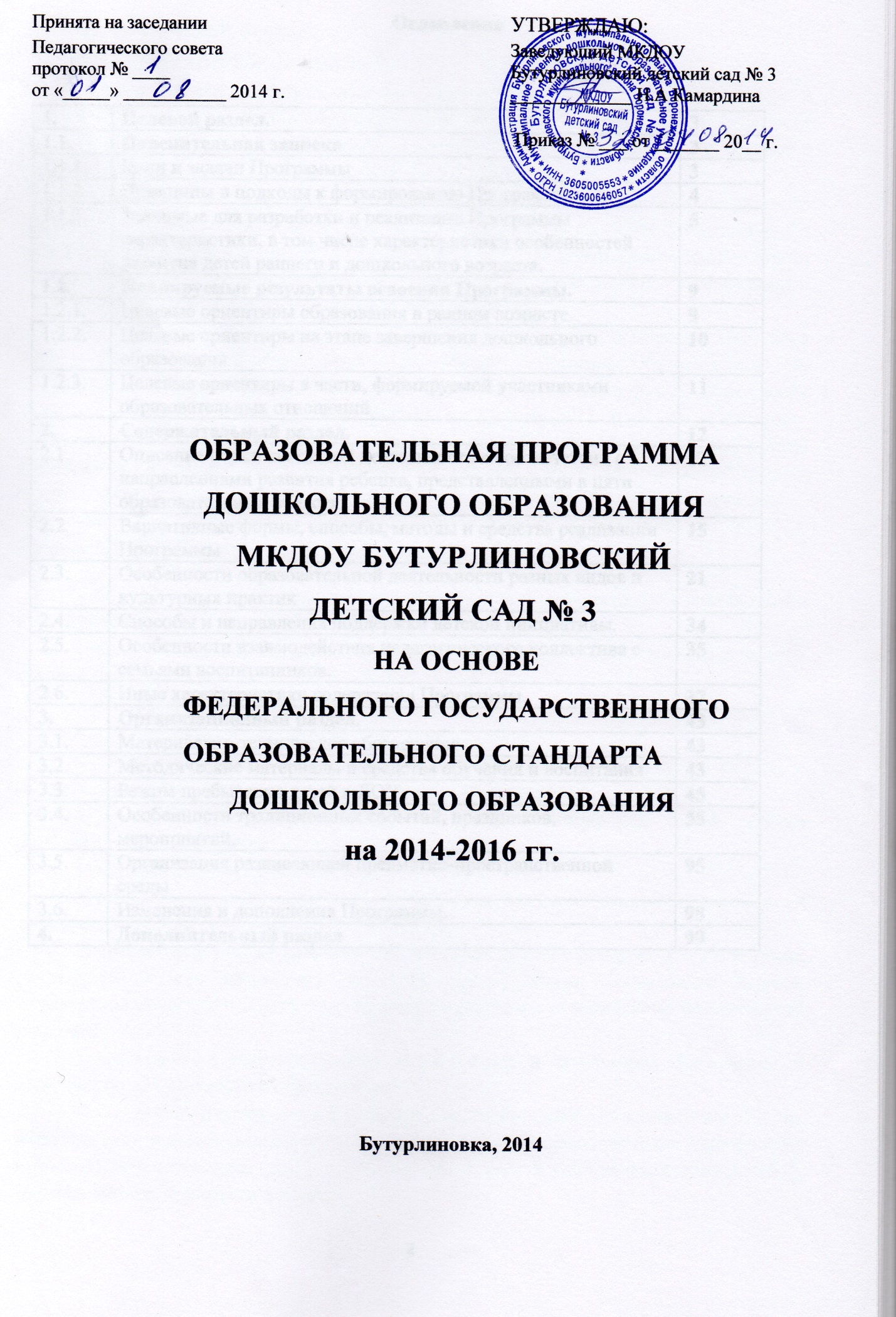 ОглавлениеЦелевой раздел.1.1.  Пояснительная записка.В соответствии с направленностью образовательных программ, указанных в лицензии на право реализации образовательной деятельности МКДОУ Бутурлиновский детский сад № 3 реализует образовательную программу дошкольного образования в группах общеразвивающей направленности (далее Программа).Основанием для разработки Программы послужило утверждение Федерального закона от 29 декабря 2012 г. № 273-ФЗ «Об образовании в Российской Федерации» и приказ Минобрнауки России от 17.10.2013 N 1155 «Об утверждении федерального государственного образовательного стандарта дошкольного образования» (Зарегистрировано в Минюсте России 14.11.2013 N 30384)Программа разрабатывалась в соответствии с Федеральным законом от 29 декабря 2012 г. № 273-ФЗ «Об образовании в Российской Федерации», Конституцией РФ,  Федеральным государственным образовательным стандартом дошкольного образования от 1 января 2014 г., СанПиН 2.4.1.3049-13 от 15 мая 2013 г. N 26 «Санитарно-эпидемиологические требования к устройству, содержанию и организации режима работы дошкольных образовательных организаций», Порядок организации и осуществления образовательной деятельности по основным общеобразовательным программам - образовательным программам дошкольного образования от 30 августа 2013 г. № 1014, Уставом МКДОУ Бутурлиновский детский сад № 3 от 12 декабря 2011 г. Цели и задачи реализации образовательной программы дошкольного образования.Цель Программы – создание условий и организация образовательного процесса, которые позволят:воспитать основы базовой культуры личности дошкольников, сохранить и укрепить их природное здоровье, обеспечить всестороннее развитие психических и физических качеств в соответствии с возрастными и индивидуальными  особенностями,сформировать предпосылки успешной адаптации на новой ступени образования и жизни в целом.Задачи реализации Программы:1) охрана и укрепление физического и психического здоровья детей, в том числе их эмоционального благополучия;2) обеспечение равных возможностей для полноценного развития детей в возрасте от 1,5 до 7 лет независимо от пола, нации, языка, социального статуса, психофизиологических и других особенностей (в том числе ограниченных возможностей здоровья);3) обеспечение преемственности целей, задач и содержания Программы и программ начального общего образования;4) создание благоприятных условий развития детей в соответствии с их возрастными и индивидуальными особенностями и склонностями, развития способностей и творческого потенциала каждого ребенка как субъекта отношений с самим собой, другими детьми, взрослыми и миром;5) объединение обучения и воспитания в целостный образовательный процесс на основе духовно-нравственных и социокультурных ценностей и принятых в обществе правил и норм поведения в интересах человека, семьи, общества;6) формирование общей культуры личности детей, в том числе ценностей здорового образа жизни, развития их социальных, нравственных, эстетических, интеллектуальных, физических качеств, инициативности, самостоятельности и ответственности ребенка, формирования предпосылок учебной деятельности;7) формирование образовательной среды, соответствующей возрастным, индивидуальным, психологическим и физиологическим особенностям детей, с максимальным привлечением к сетевому взаимодействию объектов социокультурного окружения и их ресурсов;8) обеспечение психолого-педагогической поддержки семьи и повышения компетентности родителей (законных представителей) в вопросах развития и образования, охраны и укрепления здоровья детей.Принципы и подходы к формированию Программы.Программа разработана на основе требований ФГОС ДО, утвержденного приказом Министерства образования и науки Российской Федерации от 17 октября 2013 года № 1155, и предполагает:возможность включения ребенка в образовательный процесс как полноценного его участника на разных этапах реализации Программы;индивидуализацию дошкольного образования (в том числе одарённых детей и детей с ограниченными возможностями здоровья); поддержку инициативы детей в различных видах деятельности;формирование познавательных интересов и познавательных действий ребенка в различных видах деятельности;учет возрастной адекватности и индивидуальных потребностей контингента воспитанников при выборе форм, методов, способов и средств реализации Программы;содействие и сотрудничество детей и взрослых, признание ребенка полноценным участником (субъектом) образовательных отношений;партнерство с семьей;построение образовательного процесса на основе комплексно-тематического планирования;принцип интеграции содержания дошкольного образования в соответствии с возрастными возможностями и особенностями детей, спецификой и возможностями образовательных областей;применение сетевой формы реализации Программы с использованием ресурсов всего образовательного комплекса, а также иных образовательных организаций и объектов социокультурного окружения;учёт этнокультурной ситуации развития детей;обеспечение преемственности между всеми возрастными дошкольными группами и между дошкольным общим  и  начальным  общим образовании.Принципам соответствуют подходы к организации психолого-педагогической поддержки ребенка в процессе  воспитания и обучения.-Культурологический подход  опосредуется принципом культуросообразности воспитания и обучения и позволяет рассмотреть воспитание как культурный процесс, основанный на присвоении ребенком ценностей общечеловеческой и национальной культуры. -Социально-педагогический подход в воспитании и обучении обозначает единство и согласованность взаимодействия ребенка с социальной средой. Приобретаемый опыт ребёнка ложится в основу социального поведения, социальных оценок, осознания, понимания, приятия мира людей, что приводит к социальному развитию. -Возрастной подход   предполагает ориентировку педагога в процессе воспитания и обучения на закономерности развития личности ребенка (физиологические, психические, социальные и др.), а также социально-психологические особенности групп воспитуемых, обусловленных их возрастным составом, что находит отражение в возрастной периодизации развития детей. -Индивидуальный подход определяется как комплекс  действий педагога, направленный на выбор методов, приемов и средств воспитания и обучения в соответствии с учетом индивидуального уровня подготовленности ,социальных оценок, осознания, понимания, приятия мира людей, что приводит к социальному развитию.Данная Программа формировалась как модель психолого-педагогической поддержки позитивной социализации и индивидуализации, развития личности детей дошкольного возраста, содержащую комплекс основных характеристик предоставляемого дошкольного образования.Обязательная часть Программы основывается на комплексном подходе, обеспечивая развитие детей во всех пяти взаимодополняющих образовательных областях.Часть Программы, формируемая участниками образовательных отношений,  предполагает углубленную работу в речевом, познавательном, художественно-эстетическом, физическом развитии воспитанников.  Значимые для разработки и реализации Программы характеристики, в том числе характеристики особенностей развития детей раннего и дошкольного возраста.МКДОУ Бутурлиновский детский сад № 3 общеразвивающего вида работает в условиях 10,5 часового пребывания детей в период  с 07.15 - 17.45. Группы функционируют в режиме 5-дневной рабочей недели. Проектная мощность – 75 мест. Реальная наполняемость – 88 воспитанников.МКДОУ Бутурлиновский детский сад № 3 - два отдельно стоящих здания, расположенных в центре на разных улицах города,  общей площадью 518 кв. м. Участки обоих зданий озеленены, имеют игровые площадки, беседки. Социокультурное пространство образовательного учреждения разнообразно, в микрорайоне имеются культурно-массовые и спортивные центры (музей, дом культуры,  стадион). В шаговой доступности находятся такие зеленые зоны, как сквер «Победы», Городской парк отдыха.В рамках расширения образовательного пространства детей осуществляется сотрудничество с МКОУ Бутурлиновская СОШ № 1, МКОУ ДОД Бутурлиновский Дом детского творчества, народным краеведческим музеем, Бутурлиновской детской библиотекой, Бутурлиновским медицинским техникумом.Программа реализуется в течение всего времени пребывания воспитанников в МКДОУ Бутурлиновский детский сад № 3.Обязательная часть Программы в содержательном отношении разработана с учетом примерной общеобразовательной программы дошкольного образования «От рождения до школы»/ Под ред. Н. Е. Вераксы, Т. С. Комаровой, М. А. Васильевой.Объем обязательной части Программы составляет 80% от ее общего объема.Иные 20% составляют объем части Программы, формируемой участниками образовательных отношений.Содержательные и организационные аспекты данной части ориентированы на сохранение и укрепление здоровья детей, речевое развитие, социально-коммуникативное развитие, познавательное развитие, художественно-эстетическое развитие  воспитанников, поддержку детской инициативы в различных видах деятельности.Возрастные и индивидуальные особенности контингента воспитанников.Основными участниками реализации Программы  являются: дети дошкольного возраста, педагоги,  родители (законные представители).Содержание Программы учитывает возрастные и индивидуальные особенности контингента детей, воспитывающихся в образовательном учреждении. В МКДОУ Бутурлиновский детский сад № 3 функционируют 4 группы общеразвивающей направленности:вторая группа раннего возраста – дети от 2 до 3 лет;разновозрастная группа – дети от 3 до 5 лет;старшая группа – дети от 5 до 6 лет;подготовительная к школе группа – дети от 6 до 7 летВозрастные особенности  детей  подробно сформулированы в примерной общеобразовательной программе дошкольного образования «От рождения до школы»/ Под ред. Н. Е. Вераксы, Т. С. Комаровой, М. А. Васильевой:Возрастные особенности развития детей третьего года жизни(от двух до трёх лет).Примерная общеобразовательная программа дошкольного образования «От рождения до школы»/ Под ред. Н. Е. Вераксы, Т. С. Комаровой, М. А. Васильевой, стр. 241-242.Возрастные особенности развития детей четвёртого года жизни(от трёх до четырёх лет).Примерная общеобразовательная программа дошкольного образования «От рождения до школы»/ Под ред. Н. Е. Вераксы, Т. С. Комаровой, М. А. Васильевой, стр. 242-244.Возрастные особенности развития детей пятого года жизни(от четырёх до пяти лет).Примерная общеобразовательная программа дошкольного образования «От рождения до школы»/ Под ред. Н. Е. Вераксы, Т. С. Комаровой, М. А. Васильевой, стр. 244-246.Возрастные особенности развития детей шестого года жизни(от пяти до шести лет).Примерная общеобразовательная программа дошкольного образования «От рождения до школы»/ Под ред. Н. Е. Вераксы, Т. С. Комаровой, М. А. Васильевой, стр. 246-248.Возрастные особенности развития детей седьмого  года жизни(от шести до семи лет).Примерная общеобразовательная программа дошкольного образования «От рождения до школы»/ Под ред. Н. Е. Вераксы, Т. С. Комаровой, М. А. Васильевой, стр. 248-250Сведения о семьях воспитанников	Педагогический коллектив МКДОУ Бутурлиновский детский сад № 3 строит свою работу по воспитанию и обучению детей в тесном контакте с семьей. В учреждении изучается контингент родителей, социальный и образовательный статус членов семей воспитанников.Социальный паспорт семьи МКДОУ Бутурлиновский детский сад № 3.Контингент родителей в основном однороден, характеризуется средним уровнем жизни и доходов, социального и образовательного статуса. Кадровый потенциал МКДОУ Бутурлиновский детский сад № 3.В МКДОУ Бутурлиновский детский сад № 3 сформирован педагогический коллектив с высоким уровнем творческого потенциала. Воспитательно-образовательную деятельность осуществляют 8 педагогов: из них 6 воспитателей, 1 старший воспитатель, 1 музыкальный руководитель. Характеристика педагогического состава.Все педагоги своевременно проходят КПК, а также повышают свой профессиональный уровень через  посещения методических объединений города,  участием в семинарах, прохождение процедуры аттестации, самообразование, путём взаимопосещений,  что способствует повышению профессионального мастерства,   положительно влияет на развитие ДОУ.  Педагоги владеют и реализуют на практике современные образовательные технологии,  развивающие методы обучения и воспитания,  являются инициаторами инноваций в ДОУ. 63 % педагогов прошли курсовую подготовку по ФГОС ДО.Планируемые результаты освоения Программы.Планируемые результаты освоения Программы – это целевые ориентиры дошкольного образования (п. 4.1. ФГОС ДО), которые представляют собой социально-нормативные возрастные характеристики возможных достижений ребенка на этапе завершения уровня дошкольного образования.  Целевые ориентиры не подлежат непосредственной оценке, в том числе в виде педагогической диагностики (мониторинга), и не являются основанием для их формального сравнения с реальными достижениями детей. Они не являются основой объективной оценки соответствия установленным требованиям образовательной деятельности и подготовки детей (п. 4.3. ФГОС ДО).В соответствии с п. 4.5 ФГОС ДО целевые ориентиры не могут служить непосредственным основанием при решении управленческих задач, включая:аттестацию педагогических кадров;оценку качества образования;оценку как итогового, так и промежуточного уровня развития детей, в том числе в рамках мониторинга (в том числе в форме тестирования, с использованием методов, основанных на наблюдении, или иных методов измерения результативности детей);оценку выполнения муниципального (государственного задания посредством их включения в показатели качества выполнения задания;)распределение стимулирующего фонда оплаты труда работников ДОУ.1.2.1.Целевые ориентиры образования в раннем возрасте:ребенок интересуется окружающими предметами и активно действует с ними; эмоционально вовлечен в действия с игрушками и другими предметами, стремится проявлять настойчивость в достижении результата своих действий;использует специфические, культурно фиксированные предметные действия, знает назначение бытовых предметов (ложки, расчески, карандаша и пр.) и умеет пользоваться ими. Владеет простейшими навыками самообслуживания; стремится проявлять самостоятельность в бытовом и игровом поведении;владеет активной речью, включенной в общение; может обращаться с вопросами и просьбами, понимает речь взрослых; знает названия окружающих предметов и игрушек;стремится к общению со взрослыми и активно подражает им в движениях и действиях; появляются игры, в которых ребенок воспроизводит действия взрослого;проявляет интерес к сверстникам; наблюдает за их действиями и подражает им;проявляет интерес к стихам, песням и сказкам, рассматриванию картинки, стремится двигаться под музыку; эмоционально откликается на различные произведения культуры и искусства;у ребенка развита крупная моторика, он стремится осваивать различные виды движения (бег, лазанье, перешагивание и пр.).1.2.2.Целевые ориентиры на этапе завершения дошкольного образования:ребенок овладевает основными культурными способами деятельности, проявляет инициативу и самостоятельность в разных видах деятельности - игре, общении, познавательно-исследовательской деятельности, конструировании и др.; способен выбирать себе род занятий, участников по совместной деятельности;ребенок обладает установкой положительного отношения к миру, к разным видам труда, другим людям и самому себе, обладает чувством собственного достоинства; активно взаимодействует со сверстниками и взрослыми, участвует в совместных играх. Способен договариваться, учитывать интересы и чувства других, сопереживать неудачам и радоваться успехам других, адекватно проявляет свои чувства, в том числе чувство веры в себя, старается разрешать конфликты;ребенок обладает развитым воображением, которое реализуется в разных видах деятельности, и прежде всего в игре; ребенок владеет разными формами и видами игры, различает условную и реальную ситуации, умеет подчиняться разным правилам и социальным нормам;ребенок достаточно хорошо владеет устной речью, может выражать свои мысли и желания, может использовать речь для выражения своих мыслей, чувств и желаний, построения речевого высказывания в ситуации общения, может выделять звуки в словах, у ребенка складываются предпосылки грамотности;у ребенка развита крупная и мелкая моторика; он подвижен, вынослив, владеет основными движениями, может контролировать свои движения и управлять ими;ребенок способен к волевым усилиям, может следовать социальным нормам поведения и правилам в разных видах деятельности, во взаимоотношениях со взрослыми и сверстниками, может соблюдать правила безопасного поведения и личной гигиены;ребенок проявляет любознательность, задает вопросы взрослым и сверстникам, интересуется причинно-следственными связями, пытается самостоятельно придумывать объяснения явлениям природы и поступкам людей; склонен наблюдать, экспериментировать. Обладает начальными знаниями о себе, о природном и социальном мире, в котором он живет; знаком с произведениями детской литературы, обладает элементарными представлениями из области живой природы, естествознания, математики, истории и т.п.; ребенок способен к принятию собственных решений, опираясь на свои знания и умения в различных видах деятельности.1.2.3. Целевые ориентиры в части, формируемой участниками образовательных отношений.у ребенка развиты психические процессы: восприятие, память, воображение, фантазию и мышление, речь;у ребенка развиты творческие способности: умение перевоплощаться, импровизировать, брать роль на себя;у ребенка развита мелкая и крупная моторику, координация движений; он подвижен, вынослив, владеет основными движениями, может контролировать свои движения и управлять ими;у ребенка сформирована  гражданской позиция и патриотические чувства к прошлому, настоящему и будущему родного края, чувства гордости за свою малую Родину.ребенок обладает установкой положительного отношения к миру, к разным видам труда, другим людям и самому себе, обладает чувством собственного достоинства; активно взаимодействует со сверстниками и взрослыми, участвует в совместных играх.ребенок проявляет любознательность, задает вопросы взрослым и сверстникам, интересуется причинно-следственными связями, пытается самостоятельно придумывать объяснения явлениям природы и поступкам людей; склонен наблюдать, экспериментировать. Обладает начальными знаниями о себе, о природном и социальном мире, в котором он живет; знаком с произведениями детской литературы, обладает элементарными представлениями из области живой природы, естествознания, истории и т.п.В соответствии с п. 4.7 ФГОС ДО целевые ориентиры Программы выступают основаниями преемственности дошкольного и начального общего образования. При соблюдении требований к условиям реализации Программы настоящие целевые ориентиры предполагают формирование у детей дошкольного возраста предпосылок к учебной деятельности на этапе завершения ими дошкольного образования.Оценка индивидуального развития детейМетоды педагогической диагностикиОценка индивидуального развития детей проводится в соответствии с рекомендациями и  пособиям УМК   примерной образовательной программы дошкольного образования «От рождения до школы»/ Под ред. Н. Е. Вераксы, Т. С. Комаровой, М. А. Васильевой.Содержательный раздел.2.1. Описание образовательной деятельности в соответствии с направлениями развития ребенка, представленными в пяти образовательных областях.Содержательный раздел разработан и сформирован с учетом примерной образовательной программы дошкольного образования «От рождения до школы»/ Под ред. Н. Е. Вераксы, Т. С. Комаровой, М. А. Васильевой.Содержание Программы  обеспечивает  развитие личности, мотивации и способностей детей в различных видах деятельности и охватывает следующие структурные единицы, представляющие определенные направления развития и образования детей (далее - образовательные области):социально-коммуникативное развитие;познавательное развитие;речевое развитие;художественно-эстетическое развитие;физическое развитие.Описание образовательной деятельности в соответствии с направлениями развития ребенка соответствует программе «От рождения до школы». В соответствии с п. 2.12 ФГОС ДО данное содержание обязательной части Программы оформлено в виде ссылки на вышеупомянутую примерную программу.2.2. Вариативные формы, способы, методы и средства реализации Программы.Реализация Программы основывается на трех составляющих:Непосредственно образовательная деятельность.Образовательная деятельность, осуществляемая в ходе режимных моментов и специально организованных мероприятий.Свободная (нерегламентированная) деятельность воспитанников.Формы реализации Программы:Образовательная область «Социально-коммуникативное развитие»Образовательная область «Познавательное развитие»Образовательная область «Речевое развитие»Образовательная область «Художественно-эстетическое развитие»Образовательная область «Физическое развитие»Методы и средства реализации ПрограммыДля обеспечения полноценного развития личности дошкольников  воспитательно-образовательный процесс строится с учетом примерной образовательной программы дошкольного образования «От рождения до школы»/ Под ред. Н. Е. Вераксы, Т. С. Комаровой, М. А. Васильевой, стр. 136-1502.3. Особенности образовательной деятельности разных видов и культурных практик.При организации образовательного процесса учитываются принципы интеграции образовательных областей (социально – коммуникативное развитие; познавательное; речевое; художественно-эстетическое; физическое) в соответствии с возрастными возможностями и особенностями воспитанников. Основу организации образовательного процесса составляет комплексно – тематический принцип,  а решение программных задач осуществляется в разных формах совместной деятельности взрослых и детей, а так же в самостоятельной деятельности детей.Конкретное содержание образовательных областей зависит от возрастных и индивидуальных особенностей детей, определяется целями и задачами программы и  реализуется в различных видах деятельности (общении, игре, познавательно-исследовательской деятельности - как сквозных механизмах развития ребенка)Младший дошкольный возрастСтарший дошкольный возрастВ соответствии с п. 1.4. пп.4 ФГОС ДО: « Программа должна реализовываться в формах, специфических для детей данной возрастной группы». Основной формой работы с детьми дошкольного возраста и ведущим видом деятельности для них является игра, посредством которой ребенок органично развивается, познает очень важный пласт человеческой культуры – взаимоотношение между взрослыми людьми – в семье, их профессиональной деятельности и т.д. Игра рассматривается Л.С. Выготским как обучение, осуществляемое в адекватной для дошкольного возраста форме. В игре, благодаря игровой мотивации, развиваются: функция обобщения, символическая функция, воображение и фантазия, умение соотносить свои действия с образцом, умение подчиняться правилу и др.Акцент на совместную деятельность воспитателя и детей, на игровые формы образования дошкольников, на отсутствие жесткой регламентации детской деятельности, учет полоролевых особенностей детей при организации педагогического процесса в детском саду и вносится в содержание программы.Таким образом, игра выступает как самая важная деятельность, через которую педагоги решают все образовательные задачи, в том числе и обучение. Взаимодействие взрослого и ребенка в игреВ ДОУ большое внимание уделяется физкультурно-оздоровительной работе с детьми. При планировании образовательной деятельности во всех возрастных группах учитывается режим пребывания детей в холодный и теплый период года. Непосредственно образовательная деятельность по физическому развитию, учитывая благоприятные климатические и природные особенности региона, два раза проводится в зале и один раз – на воздухе.Система физкультурно-оздоровительной работыЦель: Сохранение и укрепление здоровья детей, формирование у детей, педагогов и родителей ответственности в деле сохранения собственного здоровья.Основные принципы физкультурно-оздоровительной работы:принцип активности и сознательности - участие   всего   коллектива педагогов и родителей   в поиске   новых,   эффективных  методов и целенаправленной деятельности  по оздоровлению  себя и детейпринцип научности - подкрепление проводимых  мероприятий, направленных на укрепление   здоровья,   научно   обоснованными и практически апробированными методикамипринцип   комплексности и интегративности - решение оздоровительных
задач   в   системе   всего  учебно - воспитательного   процесса и всех видов
деятельностипринцип результативности и преемственности -   поддержание   связей между возрастными категориями, учет  разноуровневого развития и состояния здоровьяпринцип результативности и гарантированности - реализация прав детей на получение необходимой помощи и  поддержки, гарантия   положительных результатов  независимо от   возраста и уровня   физического развития.Основные направления  физкультурно-оздоровительной работы1. Создание условийорганизация здоровье сберегающей среды в ДОУ;обеспечение   благоприятного  течения   адаптации;выполнение   санитарно-гигиенического  режима;2. Организационно-методическое и педагогическое направлениепропаганда ЗОЖ и методов оздоровления в коллективе детей, родителей и педагогов; изучение передового педагогического, медицинского и социального опыта по оздоровлению детей, отбор и внедрение эффективных технологий и методик;систематическое повышение квалификации педагогических и медицинских кадров; определение показателей   физического развития, двигательной подготовленности, объективных и субъективных критериев здоровья методами  диагностики.3. Физкультурно-оздоровительное направлениерешение оздоровительных задач всеми средствами физической культуры.4. Профилактическое направление	проведение обследований;   проведение социальных, санитарных и специальных мер по профилактике и нераспространению   инфекционных заболеваний;предупреждение   острых заболеваний   методами  неспецифической профилактики;оказание скорой помощи при неотложных состояниях.Система оздоровительной работыСистема закаливающих мероприятийРежим двигательной активности Преемственность ДОУ и школыВзаимодействие ДОУ и школы в процессе подготовки детей к школьному обучению предполагает создание комплекса условий, обеспечивающих формирование готовности ребенка к школе на основе единых требований. Адаптационные занятия позволяют преодолеть последствия имеющегося у ребенка негативного опыта общения с социумом и предполагают более легкую адаптацию к условиям школы. Ожидаемые результатыЦеленаправленная работа по подготовке детей к школе способствует: Созданию и совершенствованию благоприятных условий для обеспечения:личностного развития ребенка;укрепления психического и физического здоровья;целостного восприятия картины окружающего мира;формирования социально-нравственных норм и готовности к школьномуобучению;преодоления разноуровневой подготовки.Совершенствованию форм организации учебно-воспитательного процесса иметодов обучения в ДОУ и начальной школе. Обеспечению более успешной адаптации детей к обучению в начальныхклассах, сохранению желания дошкольников учиться и развиватьсяДля педагогов организация работы по предшкольному образованию даетвозможность лучше понять детей и выстроить свою работу в соответствии с их развитием.Взаимодействие ДОУ и социумаВажным фактором развития МКДОУ детский сад № 3   является формирование внешних гармоничных, партнерских отношений с другими организациями, которые призваны поддержать, дополнить его воспитательную функцию. Под партнерством в системе дошкольного образовательного учреждения педагогический коллектив детского сада понимает процесс взаимодействия и сотрудничества различных социальных групп, имеющих собственные социальные интересы в сфере образования и организующих совместную деятельность для оказания помощи и поддержки растущей личности осуществляющейся на основании договора между организациями.2.4. Способы и направления поддержки детской инициативы.Поддержка детской инициативы несет в себе внутреннее побуждение к новой деятельности, начинание. Способность к самостоятельным, активным действиям; предприимчивость.Поддержка - короткое или небольшое оказание той или иной помощи человеку в трудной для него ситуации.Инициатива, инициативность - активность в начинании, активность продвигать начинания, запускать новые дела, вовлекая туда окружающих людей.Обязательные аспекты, обеспечивающие поддержку детской инициативы, а именно: обеспечение эмоционального благополучия ребенка, формирование доброжелательных и внимательных отношений между педагогом и воспитанниками, создание условий для проектной деятельности, описаны в программе «От рождения до школы» (стр. 105).2.5. Особенности взаимодействия педагогического коллектива с семьями воспитанников.Концепция модернизации российского образования подчеркивает исключительную роль семьи в решении задач воспитания подрастающего поколения. В современных  условиях дошкольное образовательное учреждение является единственным общественным институтом, регулярно взаимодействующим с семьей,  то есть  имеющим возможность оказывать  на неё  определенное влияние.    Решая задачу по взаимодействию с родителями, коллектив детского сада пришел к выводу, что главным в установлении диалога между семьей и ДОУ является совместное устремление к общим целям, совместное видение ситуации, совместные действия.  Контакт не может возникнуть сам собой, его нужно строить, поэтому работа с родителями в ДОУ основана на доверительных отношениях между участниками образовательного процесса. Признание приоритета семейного воспитания требует иных форм взаимодействия семьи и детского сада. Ведущая цель взаимодействия МКДОУ Бутурлиновский детский сад № 3 с семьей - создание необходимых условий для развития ответственных и взаимозависимых отношений с семьями воспитанников, обеспечивающих целостное развитие личности дошкольника, повышение компетентности родителей в области воспитанияОдинаковые формы взаимодействия с родителями не эффективны. Работа с родителями должна иметь дифференцированный подход, учитывать социальный статус и микроклимат семьи, а также родительские запросы и степень заинтересованности родителей деятельностью ДОУ.Выяснение потребностей родителей коллектив ДОУ осуществляет на основе результатов изучения контингента родителей,  анкетирования родителей воспитанников посещающих  ДОУ, индивидуальных бесед. В нашем учреждении ежегодно разрабатывается, а затем корректируется план совместной деятельности с родителями воспитанников. Мероприятия составлены таким образом, чтобы они отвечали задачам ДОУ, интересам и потребностям родителей, возможностям педагогов.Проблема вовлечения родителей в единое пространство детского развития в ДОУ решается в трех направлениях:-работа с коллективом ДОУ по организации взаимодействия с семьей, ознакомление педагогов с системой новых форм работы с родителями;- повышение педагогической культуры родителей;- вовлечение родителей в деятельность ДОУ, совместная работа по обмену опытом.В основу совместной деятельности семьи и дошкольного учреждения заложены следующие принципы:целенаправленность, систематичность, плановость в работе с семьей;единый подход к процессу воспитания ребенка;открытость дошкольного учреждения для родителей;взаимное доверие  во взаимоотношениях педагогов и родителей;уважение и доброжелательность друг к другу;дифференцированный подход к работе с родителями с учетом многоаспектовой специфики каждой семьи;равная ответственность родителей и педагогов.На сегодняшний день в ДОУ  осуществляется интеграция общественного и семейного воспитания дошкольников со следующими категориями родителей:	- с семьями воспитанников;	- с  родителями детей, которые придут в детский сад. Работа по взаимодействию МКДОУ Бутурлиновский детский сад № 3 ведется  с учетом примерной общеобразовательной программы дошкольного образования «От рождения до школы»/ Под ред. Н. Е. Вераксы, Т. С. Комаровой, М. А. Васильевой, стр. 143 – 150.2.6. Иные характеристики содержания Программы.В качестве иных характеристик выступают направления, выбранные участниками образовательных отношений, в части Программы, формируемой участниками образовательных отношений,  а также инновационной деятельностью ДОУ. Содержание вариативной части Программы определяется образовательными потребностями и запросами семей воспитанников, интересами и возможностями детей, высоким профессиональным уровнем педагогического коллектива и его индивидуальной направленностью. Часть Программы, формируемая участниками образовательных отношений в МКДОУ Бутурлиновский детский сад № 3 реализуется через кружковую работу.План кружковой работы на 2014-2015 учебный год.Кружок «Затейники».Цель: Развитие творческих способностей средствами искусства и создание условий для целенаправленной работы по развитию мелкой моторики руки дошкольника.ЗадачиРазвивать:психофизические способности: мимику, пантомимику;психические процессы: восприятие, память, воображение, фантазию и мышление;речь: монолог и диалог;творческие способности: умение перевоплощаться, импровизировать, брать роль на себя;мелкую и крупную моторику, координацию движений.Учить изготавливать маски, куклы, декорации:развивать аккуратность, умение бережно и экономно использовать материал;намечать последовательность операций;создавать модели, отображая их признаки в обобщенном виде, отвлекаясь от второстепенных особенностей;Формировать умение, навыки работы с ножницами, клеем, бумагой, тканью, бросовым материалом, соблюдать технику безопасности.Формировать умение работать коллективно для достижения общего результата, сотрудничать с взрослыми в совместной деятельности.Цели и задачи кружка могут изменяться в соответствии с индивидуально-психологическими особенностями детей, посещающих кружок. Курс программы кружка рассчитан на учебный год. Занятия проводятся один раз в неделю по 30 минут.Предполагаемый результат:Умение самостоятельно инсценировать знакомое литературное произведение.Развитие речи детей: обогащение словаря, формирование умения строить предложения, добиваясь правильного и четкого произношения слов. Продуктивные умения и навыки творческой деятельности.Устойчивая мотивация к продуктивным видам деятельности.Навык  мелкой моторики и развитие психических процессов дошкольников.Доброжелательные отношения к товарищам, целеустремленности в своей деятельности.Кружок  «Волшебный квадратик».Цель: ознакомление  детей с  искусством оригами,  всестороннее интеллектуальное и эстетическое развитие детей в процессе  овладение элементарными приемами техники оригами, как художественного способа конструирования из бумаги. Задачи:Обучающие Знакомить  детей с основными геометрическими понятиями и базовыми формами оригами. Формировать  умения следовать устным инструкциям. Обучать  различным приемам работы с бумагой. Знакомить детей с основными геометрическими понятиями: круг, квадрат, треугольник, угол, сторона, вершина и т.д. Обогащать  словарь ребенка специальными терминами. Создавать композиции с изделиями, выполненными в технике оригами. 
Развивающие: Развивать внимание, память, логическое и пространственное  воображения. Развивать мелкую моторику  рук и глазомер. Развивать художественный вкус, творческие способности и фантазии детей.Развивать у детей способность работать руками, приучать  к точным движениям пальцев,  совершенствовать мелкую моторику рук, развивать  глазомер. Развивать пространственное воображение. Воспитательные:Воспитывать интерес к искусству оригами. Расширять коммуникативные способностей детей. Формировать культуру  труда и совершенствовать  трудовые  навыки. Способствовать созданию игровых ситуаций, расширять коммуникативные способности детей. Совершенствовать трудовые навыки, формировать культуру труда, учить аккуратности, умению бережно и экономно использовать материал, содержать в порядке рабочее место.Кружок «Люби и знай свой край».Цель: Формирование у детей дошкольного возраста патриотических отношений и чувств к своей семье, городу, к природе, культуре на основе исторических и природных особенностей родного края. Воспитание собственного достоинства как представителя своего народа, уважения к прошлому, настоящему, будущему родного края.Задачи:1.Формирование у дошкольников нравственных качеств личности через ознакомление с родным городом.2.Формирование гражданской позиции и патриотических чувств к прошлому, настоящему и будущему родного края, чувства гордости за свою малую Родину.3.Воспитание у ребенка любви и привязанности к своей семье, родному дому, земле, где он родился. 4.Воспитание любви и уважения к своему народу, его обычаям, традициям.5.Формирование основ экологической культуры, гуманного отношения ко всему живому.6. Формирование художественного вкуса и любви к прекрасному, развитие творческих способностей.7.Воспитание у дошкольников чувств уважения и заботы к Защитникам Отечества.8.Воспитание здорового образа жизни.9. Воспитание чувства уважения к профессиям и труду взрослых.Предполагаемый результат:Расширение знаний детей по краеведению, возрастание интереса к родному краю, его достопримечательностямВоспитание любви и чувства гордости за малую Родину, бережного отношения к родному городу, краюРазвитие у дошкольников познавательной активности, исследовательских умений и навыков, навыков проектной деятельностиПовышение активной гражданской позиции семей дошкольников, увеличение количества активных участников общественной жизни детского сада и городаКружок «Теремок».Цель: развитие способностей детей средствами театрального искусства.
            Задачи:1. Создать условия для развития творческой активности детей, участвующих в театральной деятельности.
            2. Совершенствовать артистические навыки детей в плане переживания и воплощения образа, а также их исполнительские умения.            3. Формировать у детей простейшие образно-выразительные умения, формировать умения имитировать характерные движения сказочных животных.
            4. Обучать детей элементам художественно-образных выразительных средств (интонация, мимика, пантомима).            5. Активизировать словарь детей, совершенствовать звуковую культуру речи, интонационный строй, диалогическую речь.            6. Формировать опыт социальных навыков поведения, создавать условия для развития творческой активности детей.7.Развить у детей интерес к театрально-игровой деятельности.Предполагаемые результаты:у детей воспитывается эмоционально - положительное отношение к театру;совершенствуются артистические навыки в плане переживания и воплощения образа, а также их исполнительские умения;формируются простейшие образно-выразительные умения, умения имитировать характерные движения сказочных животных;дети овладевают элементы художественно - образных выразительных средств (интонация, мимика, пантомимика);обогащается речь за счет образных выражений, активизируется словарь ребенка, совершенствуются навыки диалогической речи, ее грамматический строй, развивается эмоциональная выразительность речи;у детей формируется навык общения;дети знакомятся с различными видами театра (кукольный, музыкальный, детский, театр зверей и др.); у детей развивается интерес к театрально-игровой деятельности.Кружок «Непоседы».Цель: содействие всестороннему развитию личности дошкольника средствами танцевально-игровой гимнастики. Задачи: 1.Укрепление здоровья: формирование правильной осанки, развитие опорно–двигательного аппарата, профилактика плоскостопия, совершенствование органов дыхания, кровообращения, сердечно – сосудистой и нервной систем организма;2.Совершенствование психомоторных способностей дошкольников: развивать мышечную силу, гибкость, выносливость, скоростно – силовые качества, координационные способности; содействовать развитию чувства ритма, музыкального слуха, памяти, внимания, умения согласовывать движения с музыкой, развивать ручную умелость и мелкую моторику; 3.Развитие творческих и созидательных способностей: развивать мышление, воображение, находчивость и познавательную активность, расширять кругозор, формировать навыки самостоятельного выражения движений под музыку, воспитывать умение эмоционального выражения движений под музыку, воспитывать чувство товарищества, взаимопомощи. Предполагаемые результаты:овладение техникой основных двигательных и танцевальных движений;
овладение выразительностью и красотой движения;дети активно реагируют на музыку, умеют эмоционально передать ее настроение;дети умеют выразительно исполнять танцевальные движения; соответствие возрастным показателям уровня физического развития.
 
Инновационная  деятельность  ДОУ.Создание инновационной модели развивающей образовательной среды, обеспечивающей эффективную реализацию основной общеобразовательной программы дошкольного образования.Развивающая образовательная среда в дошкольном учреждении  должна соответствовать требованиям ФГОС ДО, которую педагогический коллектив стремится создать в ДОУ.Педагогами разработан проект по созданию инновационной модели развивающей образовательной среды «Пальчиковая игротека». Целью проекта является создание условий, способствующих активизировать самостоятельную познавательную активность детей на разнообразном содержании игр по развитию мелкой моторики.Проект является инновационным на уровне образовательного учреждения и направлен на решение одной из приоритетных задач, стоящих перед педагогами ДОУ  - повышение уровня развития речи дошкольника. Участниками проекта являются дети, педагоги и родители. Создание «Пальчиковой игротеки» открывает новые возможности для повышения уровня развития речи. Технологии проектной деятельности.Педагогами разрабатываются и реализуются  проекты, содержание  которых обусловливается решаемыми  воспитательными и образовательными задачами. Решая различные практические задачи вместе со взрослыми и сверстниками, дети приобретают способность сомневаться, критически мыслить. Переживаемые при этом положительные эмоции — удивление, радость от успеха, гордость от одобрения взрослых — порождают у ребенка уверенность в своих силах, побуждают к новому поиску знаний. Организация воспитательно-образовательного  процесса с учетом принципа комплексно-тематического планирования  способствует  реализации различных проектов.  В процессе проектирования ребенок  выступает как заказчик или исполнитель и непосредственный участник от зарождения идеи до получения результата, а также как эксперт. Родители  являются активными участниками  всех реализуемых проектов.Технологии исследовательской деятельностиЦелью данной технологии является формирование у дошкольников основных ключевых компетенций, способности к исследовательскому типу мышления.Применение технологии исследовательской деятельности дает возможность детям самостоятельно пополнять свои знания, глубоко вникать в изучаемую проблему и предполагать пути ее решения, что важно при формировании мировоззрения. Это важно для определения индивидуальной траектории развития каждого дошкольника. Личностно - ориентированная технологияПрименение личностно-ориентированных технологий позволяет ставить в центр всей системы дошкольного образования личность ребенка, обеспечение комфортных условий в семье и дошкольном учреждении, бесконфликтных и безопасных условий ее развития, реализация имеющихся природных потенциалов.Личностно-ориентированные технологии противопоставляют авторитарному, обезличенному и обездушенному подходу к ребенку в традиционной технологии – атмосферу любви, заботы, сотрудничества, создают условия для творчества.Внедрение здоровьесберегающих технологий.Главная задача  дошкольного учреждения – охрана жизни и здоровья воспитанников. Именно этому направлению уделяем большое внимание. Большое различие в уровне физического состояния воспитанников, ухудшение здоровья детей, требовало от коллектива пересмотреть содержание занятий физическими упражнениями на основе результатов диагностики. Стала потребность включения в процесс физического воспитания дошкольников оздоровительных технологий. В детском саду разработана система физкультурно-оздоровительной работы для детей всех возрастных групп, система закаливания, режим двигательной активности,  ведется работа по профилактике плоскостопия и формированию  правильной осанки.Внедрение информационно - коммуникативные технологий.Педагогами разрабатываются и применяются информационно-коммуникационные технологии с использованием мультимедийных презентации, клипов, видеофильмов,  которые  дают возможность педагогу выстроить объяснение с использованием видеофрагментов, изменения и неограниченное обогащение содержания и подачи материала детям, использование  специальных программ, расширить творческие способности самого педагога, что оказывает положительное влияние на воспитание, обучение и развитие дошкольников.Технологии «Портфолио дошкольника»Технология «Портфолио дошкольника» позволяет систематизировать информацию о ребенке, фиксировать индивидуальные неповторимые субъектные проявления детей, что особенно важно в дошкольном возрасте, когда развитие ребенка характеризуется неравномерностью, скачкообразностью, индивидуальным темпом созревания психических функций и накопление субъективного опыта.Технология «Портфолио педагога»У каждого педагога должно быть досье успехов, в котором отражается все радостное, интересное и достойное из того, что происходит в жизни педагога. Таким досье является портфолио педагога.Портфолио позволяет учитывать результаты, достигнутые педагогом в разнообразных видах деятельности (воспитательной, учебной, творческой, социальной, коммуникативной), и является альтернативной формой оценки профессионализма и результативности работы педагога, а также позволяет самому педагогу проанализировать и представить значимые профессиональные результаты, достижения, обеспечивает мониторинг его профессионального ростаОрганизационный раздел.3.1. Материально-техническое обеспечениеВ МКДОУ Бутурлиновский детский сад  № 3  имеется:- 4 групповые помещения с раздевалками, спальнями и туалетными комнатами;- музыкальный / физкультурный зал;- кабинет заведующего;- методический кабинет;- медицинский кабинет;- участки для прогулки для каждой возрастной группы;-огород;- цветники; - спортивная площадка.Все эксплуатируемые помещения соответствуют требованиям СанПиН, охраны труда, пожарной безопасности, защиты от чрезвычайных ситуаций, антитеррористической безопасности учреждения дошкольного образования.3.2.Методические материалы и средства обучения и воспитанияВоспитательно-образовательный процесс в дошкольном учреждении выстроен на основе выбора и сочетания примерной общеобразовательной  программы дошкольного образования «От рождения до школы», парциальных программ, педагогических технологий. Выбор программ сделан на основе анализа и учета специфики учреждения, подготовленности кадров, отдельно взятых педагогов, создания условий и методического обеспечения для их реализации, а также реализации части Программы, формируемой участниками образовательных отношений.Учебно-методический комплект соответствует примерной общеобразовательной программы дошкольного образования «От рождения до школы»/ Под ред. Н. Е. Вераксы, Т. С. Комаровой, М. А. Васильевой, стр. 212, 319-330.Для реализации части Программы, формируемой участниками образовательных отношений,  педагоги применяют следующие парциальные программы:3.3. Режим пребывания детей в ДОУРежим жизнедеятельности детей в ДОУ разработан на основе СанПиН 2.4.1.3049-13 от 15 мая 2013 г. N 26, примерной общеобразовательной программы дошкольного образования «От рождения до школы»/ Под ред. Н. Е. Вераксы, Т. С. Комаровой, М. А. Васильевой.Правильный режим пребывания детей — это рациональная продолжительность и разумное чередование различных видов деятельности и отдыха детей в течение суток. Основным принципом правильного построения режима является его соответствие возрастным психофизиологическим особенностям детей. Режим работы МКДОУ Бутурлиновский детский сад № 3 установлен Учредителем: пятидневная рабочая неделя (исключая субботу и воскресенье), длительность пребывания детей - 10,5 часов, время работы с 07.15 - 17.45. В период адаптации рекомендуется посещение детьми по индивидуальному графику, в зависимости от сложности адаптации. Допускается пребывание ребенка в детском саду в адаптационный период совместно с родителями.      При осуществлении режимных моментов необходимо учитывать  индивидуальные особенности ребенка (длительность сна, темп деятельности и т.д.). Чем ближе к индивидуальным особенностям ребенка режим детского сада, тем комфортнее он себя чувствует, тем лучше его настроение и выше активность.Максимально допустимый объем недельной образовательной нагрузки, включая реализацию дополнительных образовательных услуг для детей дошкольного возраста, соответствует нормативами СанПиН. В условиях разновозрастной группы происходит совпадение во времени режимных процессов у детей  разных возрастов: с младшими детьми  НОД заканчивается на 5 минут раньше. Для предупреждения сокращения времени для самостоятельных игр и ООД, а также длительности прогулки, обеспечения своевременного питания к выполнению режима подключается помощник воспитателя.С целью переключения детей на динамическую деятельность, для снятия физического и умственного напряжения, повышения эмоционального тонуса организма между  видами  непосредственно образовательной деятельности существуют перерывы не менее 10 минут. В середине образовательной деятельности статического характера педагоги проводят физкультурную минутку. В период адаптации к условиям детского сада  дети освобождаются от специально организованной деятельности, основой познавательной, творческой деятельностью ребенка в этот период является игра. При проведении режимных процессов педагогический коллектив МКДОУ Бутурлиновский детский сад № 3  придерживается следующих правил:Полное и своевременное удовлетворение всех биологических потребностей детей (в питании, сне и др.).Тщательный гигиенический уход, обеспечение чистоты тела, одежды, постели.Привлечение детей к посильному участию в режимных процессах; поощрение самостоятельности и активности.Формирование культурно-гигиенических навыков.Эмоциональное общение в ходе выполнения режимных процессов.Учёт потребностей детей, индивидуальных особенностей каждого ребёнка.Спокойный и доброжелательный тон общения, бережное отношение к ребёнку, устранение долгих ожиданий, так как аппетит и сон малышей прямо зависит от состояния их нервной системы.Коррекция режима дня проводится на основе следующего:соответствие возрастным особенностям детей;учёт сезонных изменений 2 раза в год;смена деятельности ребёнка, обеспечивающая полное функциональное восстановление организма; постепенность перехода к измененному режиму;выделение времени для непосредственно образовательной деятельности, образовательной деятельности в ходе режимных процессов, самостоятельной образовательной деятельности (игры, подготовка к образовательной деятельности, личная гигиена) деятельности детей, организованной как воспитателем, так и самим ребенком, времени на присмотр и уход.учет специфики организации режима пребывания детей в разновозрастной группе МКДОУ.Режим пребывания детей во второй группе раннего возраста (2-3 лет)Режим пребывания детей в разновозрастной группе (3 – 5 лет)Режим пребывания детей от 3 до 4 лет Режим пребывания детей от 4 до 5 лет Режим пребывания детей в старшей группе (5-6 лет)Режим пребывания детей в подготовительной группе(возраст детей: 6 - 7  лет)Пояснительная записка к учебному плануМКДОУ Бутурлиновский детский сад № 3 на 2014-2015 г.Муниципальное казенное дошкольное образовательное учреждение Бутурлиновский детский сад общеразвивающего вида № 3 Бутурлиновского муниципального района Воронежской области осуществляет непосредственно образовательную деятельность в режиме пятидневной рабочей недели с 10,5 часовым пребыванием детей раннего и дошкольного возраста. Учебный план составлен в соответствии с  Федеральным законом «Об образовании» от 29.12.2012 года, «Санитарно-эпидемиологическими требованиями к устройству, содержанию и организации режима работы в дошкольных организациях» 2.4.1.3049-13 от 15 мая 2013 г. N 26, Уставом МКДОУ Бутурлиновский детский сад № 3, примерной общеобразовательной программой дошкольного образования «От рождения до школы»/ Под ред. Н. Е. Вераксы, Т. С. Комаровой, М. А. Васильевой. МКДОУ Бутурлиновский детский сад № 3 реализует образовательную программу дошкольного образования на основе примерной общеобразовательной программы дошкольного образования «От рождения до школы»/ Под ред. Н. Е. Вераксы, Т. С. Комаровой, М. А. Васильевой. Часть, формируемая участниками образовательных отношений  образовательной программы МКДОУ,   строится на основе дополнительных парциальных программ по следующим направленностям: художественно-эстетической, физической, речевой, познавательной,  которые расширяют и углубляют основное  образовательное содержание.Образовательная деятельность ведется в соответствии с содержанием  пяти образовательных областей: социально-коммуникативное развитие; познавательное развитие; речевое развитие; художественно-эстетическое развитие; физическое развитие.В учреждении функционируют 4 группы, которые формируются по одновозрастному и разновозрастному принципу: вторая группа раннего возраста – 1  (дети от 2 до 3 лет),разновозрастная группа – 1 (дети от 3 до 5 лет): старшая группа – 1  (дети от 5 до 6 лет),подготовительная к школе группа – 1  (дети от 6 до 7 лет).Продолжительность НОД:во второй группе раннего возраста - не более 10 мин.,в разновозрастной группе:для детей от 3 до 4 лет – не более 15 мин.,для детей от 4 до 5 лет – не более 20 мин., в старшей группе – не более 20-25 мин.,в подготовительной к школе группе – не более 30 мин.В условиях разновозрастной группы происходит совпадение во времени начало НОД у детей  разных возрастов, но с младшими детьми  НОД заканчивается на 5 минут раньше.Учебная нагрузка определена с учетом необходимого требования – соблюдение минимального количества НОД на изучение каждой образовательной области, которая определена в обязательной части учебного плана, и предельно допустимая нагрузка.Общая учебная нагрузка обязательной части и части, формируемой участниками образовательных отношений плана по всем направлениям развития составляет:во второй группе раннего возраста - не более 10,в разновозрастной группе:для детей от 3 до 4 лет – 11,для детей от 4 до 5 лет – 12 с учетом 1 НОД кружка,в старшей группе – 15 с учетом 2  НОД кружка,в подготовительной к школе группе – 17 с учетом 3 НОД кружка.          Примечание: образовательная область «Социально-коммуникативное развитие» выносится в свободную деятельность  и интегрируется.Учебный план МКДОУ Бутурлиновский детский сад № 3для детей второй группы раннего возраста, разновозрастной группыУчебный план МКДОУ Бутурлиновский детский сад № 3 для детей старшей группы, подготовительной к школе группе3.4.Особенности традиционных событий, праздников, мероприятий.В основе лежит комплексно-тематическое планирование воспитательно-образовательной работы в ДОУ.Цель: построение  воспитательно–образовательного процесса, направленного  на  обеспечение единства  воспитательных, развивающих и обучающих целей и задач,  с учетом интеграции  на необходимом и достаточном материале, максимально приближаясь к разумному «минимуму» с учетом  контингента воспитанников, их индивидуальных и возрастных  особенностей, социального заказа родителей.Организационной основой реализации комплексно-тематического принципа построения Программы  являются примерные темы (праздники, события, проекты),  которые ориентированы на все направления развития ребенка дошкольного возраста и посвящены различным сторонам человеческого бытия, а так же вызывают личностный интерес детей к:•	явлениям нравственной жизни ребенка •	окружающей природе•	миру искусства и литературы •	традиционным для семьи, общества и государства праздничным событиям•	событиям, формирующим чувство гражданской принадлежности ребенка (родной город,  День народного единства, День защитника Отечества и др.)•	сезонным явлениям •	народной культуре и  традициям.Тематический принцип построения образовательного процесса позволил  ввести региональные и культурные компоненты. Одной теме уделяется не менее одной недели, которые  помогают организовать информацию оптимальным способом. У дошкольников появляются многочисленные возможности для практики, экспериментирования, развития основных навыков, понятийного мышления. Тема отражается  в подборе материалов, находящихся в группе и уголках развития.  Для каждой возрастной группы дано комплексно-тематическое планирование, которое  рассматривается как примерное. Педагоги вправе по своему усмотрению частично или полностью менять темы или названия тем, содержание работы, временной период в соответствии с особенностями своей возрастной группы, другими значимыми событиями. Формы подготовки  и реализации тем  носят интегративный  характер, то есть позволяют решать задачи психолого-педагогической работы нескольких образовательных областей.Введение похожих тем в различные возрастные группы обеспечивает достижение единства образовательных целей и преемственности в детском развитии на протяжении всего дошкольного возраста, органичное развитие детей в соответствии с их индивидуальными возможностями. Логическим завершением тематической недели является итоговое мероприятие: викторина, развлечение,  выставка детского творчества, парад  поделок,  праздники, тематические беседы и др.Примерное комплексно-тематическое планирование работы с детьми 2-7 летВторая группа раннего возраста(от 2 до 3 лет)Разновозрастная группа(от 3 до 5 лет)Старшая группа (от5 до 6 лет)Подготовительная группа(от6 до 7 лет)Примерный перечень развлечений и праздников МКДОУ Бутурлиновскийй детский сад № 33.5.Организация развивающей предметно-пространственной средыРазвивающая предметно-пространственная среда в МКДОУ Бутурлиновский детский сад № 3 должна соответствовать СанПиН 2.4.1.3049-13 от 15 мая 2013 г. N 26, требованиям ФГОС ДО, примерной общеобразовательной программы дошкольного образования «От рождения до школы»/ Под ред. Н. Е. Вераксы, Т. С. Комаровой, М. А. Васильевой, стр. 209-212.ДОУ  самостоятельно определяет средства обучения, в том числе технические, соответствующие материалы (в том числе расходные), игровое, спортивное, оздоровительное оборудование, инвентарь, необходимые для реализации Программы.Развивающая предметно-пространственная среда в МКДОУ Бутурлиновский детский сад № 3:Создание инновационной модели развивающей образовательной среды, обеспечивающей эффективную реализацию Программы «Пальчиковая игротека»:3.6. Изменения и дополнения образовательной программы. В образовательную программу вносятся изменения в  случае, если: вводятся в воспитательно-образовательный процесс новые программы и технологии; появились новые взаимосвязи с различными учреждениями и организациями; изменился режим работы ДОУ и режим пребывания детей в ДОУ; изменились условия реализации программы в связи с пополнением развивающей предметно-пространственной среды, оборудованием кабинетов специалистов, игротек; ДОУ начинает работу по внедрению какой-либо инновации, участвует в экспериментальной деятельности.4.Дополнительный раздел Программы (краткая презентация Программы).Краткая презентация образовательной программы МКДОУ Бутурлиновский детский сад № 3Образовательная программа МКДОУ Бутурлиновский детский сад № 3 разработана в соответствии с нормативными документами:ФГОС дошкольного образования (приказ Минобрнауки России от 17.10.2013 N 1155).Федеральным законом от 29 декабря 2012 г. № 273-ФЗ «Об образовании в Российской Федерации»Конституцией РФСанПиН 2.4.1.3049-13 от 15 мая 2013 г. N 26Уставом МКДОУ Бутурлиновский детский сад № 3Программа включает три основных раздела: целевой,содержательный организационный. Целевой раздел включает в себя пояснительную записку и планируемые результаты освоения программы.Результаты освоения образовательной программы представлены в виде целевых ориентиров дошкольного образования, которые представляют собой социально-нормативные возрастные характеристики возможных достижений ребёнка на этапе завершения уровня дошкольного образования: ребёнок овладевает основными культурными способами деятельности, проявляет инициативу и самостоятельность в разных видах деятельности – игре, общении, познавательно-исследовательской деятельности, конструировании и др.; способен выбирать себе род занятий, участников по совместной деятельности; ребёнок обладает установкой положительного отношения к миру, к разным видам труда, другим людям и самому себе, обладает чувством собственного достоинства; активно взаимодействует со сверстниками и взрослыми, участвует в совместных играх. Способен договариваться, учитывать интересы и чувства других, сопереживать неудачам и радоваться успехам других, адекватно проявляет свои чувства, в том числе чувство веры в себя, старается разрешать конфликты; ребёнок обладает развитым воображением, которое реализуется в разных видах деятельности, и прежде всего в игре; ребёнок владеет разными формами и видами игры, различает условную и реальную ситуации, умеет подчиняться разным правилам и социальным нормам; ребёнок достаточно хорошо владеет устной речью, может выражать свои мысли и желания, может использовать речь для выражения своих мыслей, чувств и желаний, построения речевого высказывания в ситуации общения, может выделять звуки в словах, у ребёнка складываются предпосылки грамотности; у ребёнка развита крупная и мелкая моторика; он подвижен, вынослив, владеет основными движениями, может контролировать свои движения и управлять ими; ребёнок способен к волевым усилиям, может следовать социальным нормам поведения и правилам в разных видах деятельности, во взаимоотношениях со взрослыми и сверстниками, может соблюдать правила безопасного поведения и личной гигиены; ребёнок проявляет любознательность, задаёт вопросы взрослым и сверстникам, интересуется причинно-следственными связями, пытается самостоятельно придумывать объяснения явлениям природы и поступкам людей; склонен наблюдать, экспериментировать. Обладает начальными знаниями о себе, о природном и социальном мире, в котором он живёт; знаком с произведениями детской литературы, обладает элементарными представлениями из области живой природы, естествознания, математики, истории и т.п.; ребёнок способен к принятию собственных решений, опираясь на свои знания и умения в различных видах деятельности. Содержательный раздел представляет общее содержание Программы, обеспечивающее полноценное развитие личности детей. Программа отражает комплексность подхода, обеспечивая развитие детей во всех пяти образовательных областях:социально-коммуникативное развитие;познавательное развитие;речевое развитие;художественно-эстетическое развитие;физическое развитие.Программа состоит из обязательной части и части, формируемой участниками образовательных отношений (вариативная часть). Обязательная часть разработана на основе примерной основной общеобразовательной программы дошкольного образования «От рождения до школы»/ Под ред. Н. Е. Вераксы, Т. С. Комаровой, М. А. Васильевой с учётом используемых вариативных программ:Часть Программы, формируемой участниками образовательных отношений в МКДОУ Бутурлиновский детский сад № 3 реализуется через кружковую работу. Для ее реализации педагоги применяют следующие парциальные программы:Организационный раздел содержит описание материально-технического обеспечения Программы, включает распорядок и режим дня, а также особенности традиционных событий, праздников, мероприятий; особенности организации предметно-пространственной среды, особенности взаимодействия педагогического коллектива с семьями воспитанников. Цель взаимодействия педагогического коллектива ДОУ с семьей заключается в обеспечении разносторонней поддержки воспитательного потенциала семьи, помощи родителям в осознании самоценности дошкольного периода детства как базиса для всей последующей жизни человека. Взаимодействие с родителями (законными представителями) по вопросам образования ребенка происходит через непосредственное вовлечение их в образовательную деятельность, посредством создания образовательных проектов совместно с семьей на основе выявления потребностей и поддержки образовательных инициатив семьи. Эффективное взаимодействие педагогического коллектива ДОУ и семьи возможно только при соблюдении комплекса психолого-педагогических условий: - поддержка эмоциональных сил ребёнка в процессе его взаимодействия с семьей, осознание ценности семьи как «эмоционального тыла» для ребенка; - учёт в содержании общения с родителями разнородного характера социокультурных потребностей и интересов; - нацеленность содержания общения с родителями на укрепление детско-родительских отношений; - сочетание комплекса форм сотрудничества с методами активизации и развития педагогической рефлексии родителей; - практическая направленность психолого-педагогических технологий сотрудничества с семьями на овладение родителями разными видами контакта и общения с ребенком (вербального, невербального, игрового). Принципы руководства взаимодействием общественного и семейного воспитания: - ценностного отношения к детству как части духовной жизни семьи, что является источником развития и ребёнка, и взрослого. - деятельностный в отношениях «педагог-семья». - интеграции внешних и внутренних факторов повышения воспитательного потенциала семьи. - доверительных отношений в системе «семья - ДОУ», включающий готовность сторон доверять компетентности друг друга. - разграничение ответственности между педагогом и родителем как партнерами по общению, каждый из которых несёт персональную долю ответственности в рамках своей социальной роли. - комплексности: целостное видение воспитательной компетентности родителей. - системности: связан с упорядоченностью периодов развития воспитательного потенциала семьи от подготовки к будущему родительству к воспитанию его в разных периодах детства. Формы и активные методы сотрудничества с родителями:1. Педагогическое просвещение:Родительские собранияКонсультацииБеседыМастер-классыСеминарыКонкурсыДни открытых дверейРазмещение информации на сайте ДОУ2.Совместная деятельность: Проектная деятельностьРазвлечения (посиделки, гостиные и др.)Традиции группы Спортивные праздникиЭкскурсииВечера интересных встречКонкурсыАкцииСубботники 3.Наглядная пропаганда:СтендыШирмыПапкиПамяткиВыставкиРазмещение информации на сайте ДОУ4.Изучение запросов  родителей на предоставление услуг ДОУ, изучение контингента родителей:АнкетированиеТестированиеОпрос1.Целевой раздел.31.1.Пояснительная записка31.1.1.Цели и задачи Программы 31.1.2.Принципы и подходы к формированию Программы41.1.3.Значимые для разработки и реализации Программы характеристики, в том числе характеристики особенностей развития детей раннего и дошкольного возраста.51.2.Планируемые результаты освоения Программы.91.2.1.Целевые ориентиры образования в раннем возрасте91.2.2.Целевые ориентиры на этапе завершения дошкольного образования101.2.3.Целевые ориентиры в части, формируемой участниками образовательных отношений112.Содержательный раздел.122.1.Описание образовательной деятельности в соответствии с направлениями развития ребенка, представленными в пяти образовательных областях122.2.Вариативные формы, способы, методы и средства реализации Программы152.3.Особенности образовательной деятельности разных видов и культурных практик212.4.Способы и направления поддержки детской инициативы.342.5.Особенности взаимодействия педагогического коллектива с семьями воспитанников.352.6.Иные характеристики содержания Программы.373.Организационный раздел.433.1. Материально-техническое обеспечение433.2.Методические материалы и средства обучения и воспитания433.3.Режим пребывания детей в ДОУ453.4.Особенности традиционных событий, праздников, мероприятий.553.5.Организация развивающей предметно-пространственной среды953.6.Изменения и дополнения Программы.984.Дополнительный раздел99№п/пКритерииКол-воКол-воКол-воКол-воКол-воКол-во№п/пКритерииВторая группа раннего возраста (2-3 года)Разновозрастная группа (3-5 лет)Старшая группа (5-6 лет)Подготовительная к школе группа (6-7 лет)общее%1.Всего детей:1817212682100%1.Из них:	 опекаемые дети------1.инвалиды------2.Общее количество родителей:29314142143100%2.Всего семей:1717212580100%2.Из них:   полных161420217188,6%2.неполных1314911, 4%2.многодетных32341215%2.инвалидов (родителей)11-242,8%2.беженцев------2.участники локальных войн------2.малообеспеченные------2.двуязычные семьи---111,3%2.дети,  воспитывающиеся в разведённой семье-1-122,4%2.дети из неблагополучных семей-1-233,7%3.Социальный состав:3.служащие1111773625,2%3.рабочие61222266646,2%3.предприниматели-11353,5%3.неработающие12711104027,8%4.Образовательный ценз:4.высшее	812883625,2%4.средне-специальное111726389264,3%4.среднее (общее)1027-1913,2%5.Анализ социального статуса семей (отцы и матери)5.до 30 лет151716227049%5.от 31 до 40 лет131323206948,3%5.от 41 до 50 лет1-1464,2%5.от 51 до 60 лет-11-21,4%№Качественная характеристикаколичество1.Кадровый состав8 чел.2.Средний возраст педагогов37 лет3.Образовательный цензВысшее образованиеВысшее образование- специальное (дошкольное)-- другое педагогическое4- другое-Среднее специальноеСреднее специальное- специальное (дошкольное)1- специальное педагогическое2- другое14.КвалификацияКвалификация- высшая категория-- первая категория5- вторая категория-- без категории35.Повышение квалификации (прохождение курсовой подготовки за последние 5 лет)76Педагогический стажПедагогический стаждо 3-х лет13 – 5 лет-5 – 10 лет410 – 15 лет-более 15 лет3Направления развитияОписание образовательных областей (направлений развития дошкольников) в соответствии с ФГОС ДО (п. 2.6)Содержание работы в соответствии с программой «От рождения до школы»Социально-коммуникативное развитиенаправлено на усвоение норм и ценностей, принятых в обществе, включая моральные и нравственные ценности; развитие общения и взаимодействия ребенка со взрослыми и сверстниками; становление самостоятельности, целенаправленности и саморегуляции собственных действий; развитие социального и эмоционального интеллекта, эмоциональной отзывчивости, сопереживания, формирование готовности к совместной деятельности со сверстниками, формирование уважительного отношения и чувства принадлежности к своей семье и к сообществу детей и взрослых в Организации; формирование позитивных установок к различным видам труда и творчества; формирование основ безопасного поведения в быту, социуме, природе.Социализация, развитие общения, нравственное воспитание.Ребенок в семье и сообществе, патриотическое воспитание.Самообслуживание, самостоятельность, трудовое воспитание.Формирование основ безопасности.Стр. 46-63Познавательное развитиепредполагает развитие интересов детей, любознательности и познавательной мотивации; формирование познавательных действий, становление сознания; развитие воображения и творческой активности; формирование первичных представлений о себе, других людях, объектах окружающего мира, о свойствах и отношениях объектов окружающего мира (форме, цвете, размере, материале, звучании, ритме, темпе, количестве, числе, части и целом, пространстве и времени, движении и покое, причинах и следствиях и др.), о малой родине и Отечестве, представлений о социокультурных ценностях нашего народа, об отечественных традициях и праздниках, о планете Земля как общем доме людей, об особенностях ее природы, многообразии стран и народов мира.Развитие познавательно-исследовательской деятельности.Приобщение к социокультурным ценностям.Формирование элементарных математических представлений.Ознакомление с миром природы.Стр. 63-90Речевое развитиевключает владение речью как средством общения и культуры; обогащение активного словаря; развитие связной, грамматически правильной диалогической и монологической речи; развитие речевого творчества; развитие звуковой и интонационной культуры речи, фонематического слуха; знакомство с книжной культурой, детской литературой, понимание на слух текстов различных жанров детской литературы; формирование звуковой аналитико-синтетической активности как предпосылки обучения грамоте.Развитие речи (развивающая речевая среда, формирование словаря, звуковая культура речи, грамматический строй, связная речь).Художественная литература.Стр. 90-101Художественно-эстетическое развитиепредполагает развитие предпосылок ценностно-смыслового восприятия и понимания произведений искусства (словесного, музыкального, изобразительного), мира природы; становление эстетического отношения к окружающему миру; формирование элементарных представлений о видах искусства; восприятие музыки, художественной литературы, фольклора; стимулирование сопереживания персонажам художественных произведений; реализацию самостоятельной творческой деятельности детей (изобразительной, конструктивно-модельной, музыкальной и др.).Приобщение к искусству.Изобразительная деятельность.Конструктивно-модельная деятельность.Музыкально-художественная деятельность.Стр. 101-128Физическое развитиевключает приобретение опыта в следующих видах деятельности детей: двигательной, в том числе связанной с выполнением упражнений, направленных на развитие таких физических качеств, как координация и гибкость; способствующих правильному формированию опорно-двигательной системы организма, развитию равновесия, координации движения, крупной и мелкой моторики обеих рук, а также с правильным, не наносящем ущерба организму выполнением основных движений (ходьба, бег, мягкие прыжки, повороты в обе стороны), формирование начальных представлений о некоторых видах спорта, овладение подвижными играми с правилами; становление целенаправленности и саморегуляции в двигательной сфере; становление ценностей здорового образа жизни, овладение его элементарными нормами и правилами (в питании, двигательном режиме, закаливании, при формировании полезных привычек и др.).Формирование начальных представлений о здоровом образе жизни.Физическая культура.Стр. 128-136Непосредственно образовательная деятельностьОбразовательная деятельность, осуществляемая в ходе режимных моментов и специально организованных мероприятийСвободная (нерегламентированная) деятельность воспитанниковФормы организации детейФормы организации детейФормы организации детейИндивидуальныеПодгрупповыегрупповыеГрупповыеПодгрупповыеИндивидуальные Индивидуальные подгрупповыеНаблюдениеЧтение ИграИгровое упражнениеПроблемная ситуацияБеседа Совместная с воспитателем играСовместная со сверстниками играИндивидуальная играПраздник Экскурсия Ситуация морального выбораПроектная деятельностьИнтегративная деятельностьКоллективное обобщающее образовательная деятельностьСитуативный разговор с детьмиПедагогическая ситуацияБеседаСитуация морального выбораПроектная деятельностьИнтегративная деятельностьИгровое упражнениеСовместная с воспитателем играСовместная со сверстниками играИндивидуальная играСовместные действияНаблюденияПорученияЧтение Совместная деятельность взрослого и детей тематического характераРассматривание Дежурство Экскурсия Совместная со сверстниками играИндивидуальная играво всех видах самостоятельной  детской деятельностиВсе виды самостоятельной  детской деятельности предполагающие общение со сверстникамиУединениеНепосредственно образовательная деятельностьОбразовательная деятельность, осуществляемая в ходе режимных моментов и специально организованных мероприятийОбразовательная деятельность, осуществляемая в ходе режимных моментов и специально организованных мероприятийСвободная (нерегламентированная) деятельность воспитанниковФормы организации детейФормы организации детейФормы организации детейФормы организации детейИндивидуальныеПодгрупповыеГрупповыеГрупповыеПодгрупповыеИндивидуальные Индивидуальные подгрупповыеИндивидуальные подгрупповыеРассматривание НаблюдениеЧтение Игра-экспериментированиеРазвивающая играЭкскурсия Интегративная деятельностьИсследовательская деятельностьРассказ Беседа Создание коллекцийПроектная деятельностьЭкспериментирование Проблемная ситуацияСюжетно-ролевая играРассматривание НаблюдениеЧтение Игра-экспериментированиеРазвивающая играСитуативный разговор с детьмиЭкскурсия Исследовательская деятельностьРассказ Беседа Создание коллекцийПроектная деятельностьЭкспериментирование Проблемная ситуацияИндивидуальная играво всех видах самостоятельной  детской деятельностиСовместная со сверстниками играСюжетно-ролевая играРассматривание Индивидуальная играво всех видах самостоятельной  детской деятельностиСовместная со сверстниками играСюжетно-ролевая играРассматривание Непосредственно образовательная деятельностьОбразовательная деятельность, осуществляемая в ходе режимных моментов и специально организованных мероприятийСвободная (нерегламентированная) деятельность воспитанниковФормы организации детейФормы организации детейФормы организации детейИндивидуальныеПодгрупповыегрупповыеГрупповыеПодгрупповыеИндивидуальные Индивидуальные подгрупповыеЧтение Обсуждение Беседа РассказРассматривание Игровая ситуацияДидактическая играИнтегративная деятельностьБеседа о прочитанномИгра-драматизацияПоказ настольного театраРазучивание стихотворенийТеатрализованная играРежиссерская играПроектная деятельностьРешение проблемных ситуацийРазговор с детьмиИнсценирование ВикторинаСоздание коллекцийСитуация общения в процессе режимных моментовДидактическая играЧтение (в том числе на прогулке)Словесная игра на прогулкеНаблюдение на прогулкеИгра на прогулкеСитуативный разговорБеседа Беседа после чтенияИнтегративная деятельностьРазговор с детьмиРазучивание стихов, потешек Игра (сюжетно-ролевая, театрализованная)Сочинение загадокПроблемная ситуацияИспользование различных видов театраПроектная деятельность Разновозрастное общениеСоздание коллекцийЭкскурсияСюжетно-ролевая играПодвижная игра с текстомИгровое общениеВсе виды самостоятельной  детской деятельности предполагающие общение со сверстникамиХороводная игра с пениемИгра-драматизацияЧтение наизусть и отгадывание загадок в условиях книжного уголкаДидактическая играРассматривание Самостоятельная деятельность в книжном уголке и уголке театрализованной деятельности (рассматривание, инсценировка)УединениеНепосредственно образовательная деятельностьОбразовательная деятельность, осуществляемая в ходе режимных моментов и специально организованных мероприятийСвободная (нерегламентированная) деятельность воспитанниковФормы организации детейФормы организации детейФормы организации детейИндивидуальныеПодгрупповыегрупповыеГрупповыеПодгрупповыеИндивидуальные Индивидуальные подгрупповыеОбразовательная деятельность  (рисование, аппликация,  конструирование, лепка)Изготовление украшений, декораций, подарков, предметов для игр ЭкспериментированиеРассматривание эстетически привлекательных объектов природы, быта, произведений искусстваИгры (дидактические, строительные, сюжетно-ролевые)Тематические досугиВыставки работ декоративно-прикладного искусства, репродукций произведений живописиПроектная деятельность Создание коллекций Слушание музыкиЭкспериментирование со звукамиМузыкально-дидактическая играШумовой оркестрРазучивание музыкальных игр и танцевСовместное пениеИмпровизация Интегративная деятельностьСовместное и индивидуальное музыкальное исполнениеМузыкальное упражнениеПопевкаРаспевкаДвигательный пластический танцевальный этюдНаблюдениеРассматривание эстетически привлекательных объектов природыИграИгровое упражнениеПроблемная ситуацияКонструирование из пескаОбсуждение (произведений искусства, средств выразительности и др.)Создание коллекцийСлушание музыки, сопровождающей проведение режимных моментовМузыкальная подвижная игра на прогулкеИнтегративная деятельностьКонцерт-импровизация на прогулкеУкрашение личных предметов Рассматривание эстетически привлекательных объектов природы, быта, произведений искусстваСамостоятельная изобразительная деятельностьИгры (дидактические, строительные, сюжетно-ролевые)Концерт-импровизацияИндивидуальное музыкальное исполнение Игра-драматизацияХороводная игра с пениемСамостоятельная деятельность в уголке театрализованной деятельностиСвободная творческая продуктивная деятельностьНепосредственно образовательная деятельностьОбразовательная деятельность, осуществляемая в ходе режимных моментов и специально организованных мероприятийСвободная (нерегламентированная) деятельность воспитанниковФормы организации детейФормы организации детейФормы организации детейИндивидуальныеПодгрупповыеГрупповые ГрупповыеПодгрупповыеИндивидуальные Индивидуальные Подгрупповые Формы работыФормы работыФормы работыИгровая беседа с элементами движенийИнтегративная деятельностьУтренняя гимнастикаСовместная деятельность взрослого и детей тематического характераИграКонтрольно-диагностическая деятельностьЭкспериментирование НОДСпортивные и физкультурные досугиСпортивные состязанияПроектная деятельностьИгровая беседа с элементами движенийИнтегративная деятельностьУтренняя гимнастикаСовместная деятельность взрослого и детей тематического характераИграКонтрольно-диагностическая деятельностьЭкспериментирование Спортивные и физкультурные досугиСпортивные состязанияПроектная деятельность Ситуативный разговорБеседаРассказЧтениеИнтегративная деятельностьПроблемная ситуацияСоздание коллекцийТематический досугДвигательная активность в течение дняИграУтренняя гимнастикаСамостоятельные спортивные игры и упражненияМетодыСредства Словесные методы:рассказ, объяснение, беседа, разъяснение, поручение, анализ ситуаций, обсуждение, увещевание, работа с книгойФольклор: песни, потешки, заклички, сказки, пословицы, былины;поэтические и прозаические произведения (стихотворения, литературные сказки, рассказы, повести и др.);скороговорки, загадки и др.Наглядные методы:наблюдаемые объекты, предметы, явления; наглядные пособияМетод иллюстрирования предполагает применение картинок, рисунков, изображений, символов, иллюстрированных пособий: плакатов, картин, карт, репродукций, зарисовок и др.Метод демонстрации связан с демонстрацией объектов, опытов, презентаций, мультфильмов, кинофильмов, диафильмов и др.Метод показаРазличные действия и движения, манипуляции с предметами, имитирующие движения и др.Методы практического обученияСкороговорки, стихотворения. Музыкально-ритмические движения, этюды-драматизации.Дидактические, музыкально-дидактические игры.Различный материал для продуктивной и творческой деятельности.Упражнения (устные, графические, двигательные (для развития общей и мелкой моторики) и трудовые)Скороговорки, стихотворения. Музыкально-ритмические движения, этюды-драматизации.Дидактические, музыкально-дидактические игры.Различный материал для продуктивной и творческой деятельности.Приучение.Скороговорки, стихотворения. Музыкально-ритмические движения, этюды-драматизации.Дидактические, музыкально-дидактические игры.Различный материал для продуктивной и творческой деятельности.Технические и творческие действияСкороговорки, стихотворения. Музыкально-ритмические движения, этюды-драматизации.Дидактические, музыкально-дидактические игры.Различный материал для продуктивной и творческой деятельности.Методы проблемного обученияРассказы, содержащие проблемный компонент; картотека логических задач и проблемных ситуаций; объекты и явления окружающего мира; различный дидактический материал; материал для экспериментирования и др.  Элемент проблемностиРассказы, содержащие проблемный компонент; картотека логических задач и проблемных ситуаций; объекты и явления окружающего мира; различный дидактический материал; материал для экспериментирования и др.  Познавательное проблемное изложениеРассказы, содержащие проблемный компонент; картотека логических задач и проблемных ситуаций; объекты и явления окружающего мира; различный дидактический материал; материал для экспериментирования и др.  Диалогическое проблемное изложениеРассказы, содержащие проблемный компонент; картотека логических задач и проблемных ситуаций; объекты и явления окружающего мира; различный дидактический материал; материал для экспериментирования и др.  Эвристический или поисковый методРассказы, содержащие проблемный компонент; картотека логических задач и проблемных ситуаций; объекты и явления окружающего мира; различный дидактический материал; материал для экспериментирования и др.  Вторая группа раннего возраста ( 2-3 года)для детей дошкольного возраста (3 года - 7 лет)предметная деятельность и игры с составными и динамическими игрушкамиэкспериментирование с материалами и веществами (песок, вода, тесто и пр.), общение с взрослым и совместные игры со сверстниками под руководством взрослого, самообслуживание и действия с бытовыми предметами-орудиями (ложка, совок, лопатка и пр.),восприятие смысла музыки, сказок, стихов, рассматривание картинок, двигательная активность;игровая, включая сюжетно-ролевую игру, игру с правилами и другие виды игры, коммуникативная (общение и взаимодействие со взрослыми и сверстниками), познавательно-исследовательская (исследования объектов окружающего мира и экспериментирования с ними), восприятие художественной литературы и фольклора, самообслуживание и элементарный бытовой труд (в помещении и на улице), конструирование из разного материала, включая конструкторы, модули, бумагу, природный и иной материал, изобразительная (рисование, лепка, аппликация),музыкальная (восприятие и понимание смысла музыкальных произведений, пение, музыкально-ритмические движения, игры на детских музыкальных инструментах);двигательная (овладение основными движениями) формы активности ребенка.№ п/пНаправления развития ребёнка 1-я половина дня2-я половина дня1.Физическое развитие Приём детей на воздухе в тёплое время годаУтренняя гимнастика (подвижные игры, игровые сюжеты)Гигиенические процедуры (обширное умывание прохладной водой, полоскание рта)Закаливание в повседневной жизни (облегчённая одежда в группе, одежда по сезону на прогулке, воздушные ванны)Физкультминутки  Образовательная деятельностьПрогулка в двигательной активностиГимнастика после сна Закаливание (воздушные ванны, ходьба босиком в спальне, ребристая доска, дорожка с пуговицами)Физкультурные досуги, игры и развлеченияСамостоятельная двигательная деятельностьПрогулка (индивидуальная работа по развитию движений)2.ПознавательноеразвитиеОбразовательная деятельностьДидактические игрыНаблюденияБеседы Экскурсии по участку детского сада и за его пределыИсследовательская работа, опыты и экспериментированиеОбразовательная деятельность, игрыДосугиИндивидуальная работа3.Речевое развитиеОбразовательная деятельностьДидактические игрыБеседы Рассказ Экскурсии по участку детского сада и за его пределыОбразовательная деятельность, игрыДосугиИндивидуальная работа4.Социально-личностное развитиеУтренний приём детей, индивидуальные и подгрупповые беседыОценка эмоционального настроения группы с последующей коррекцией плана работыФормирование навыков культуры едыЭтика быта, трудовые порученияФормирование навыков культуры общенияТеатрализованные игрыСюжетно-ролевые игрыОбразовательная деятельностьИндивидуальная работаЭстетика бытаТрудовые порученияИгры с ряженьемРабота в книжном уголкеВзаимодействие младших и старших детейСюжетно-ролевые игрыТеатрализация5.Художественно-эстетическое развитиеОбразовательная деятельность по музыкальному воспитанию и изобразительной деятельностиЭстетика бытаЭкскурсии в природу (на участке)Музыкально-художественные досугиТеатрализацияИндивидуальная работа№ п/пНаправления развития ребёнка 1-я половина дня2-я половина дня1.Физическое развитие Приём детей на воздухе в тёплое время годаУтренняя гимнастика (подвижные игры, игровые сюжеты)Гигиенические процедуры (обширное умывание прохладной водой, полоскание рта)Закаливание в повседневной жизни (облегчённая одежда в группе, одежда по сезону на прогулке; обширное умывание,  воздушные ванны)Специальные виды закаливанияФизкультминутки Образовательная деятельностьПрогулка в двигательной активностиГимнастика после снаЗакаливание (воздушные ванны, ходьба босиком в спальне, дорожка с пуговицами, ребристая доска)Физкультурные досуги, игры и развлеченияСамостоятельная двигательная деятельностьПрогулка (индивидуальная работа по развитию движений)2.Познавательное развитиеОбразовательная деятельность познавательного циклаДидактические игрыНаблюденияБеседы Экскурсии по участку и в природуИсследовательская работа, опыты и экспериментированиеПроектная деятельностьСоздание коллекцийОбразовательная деятельностьРазвивающие игрыИнтеллектуальные досугиДеятельность  по интересамИндивидуальная работа3.Речевое развитиеОбразовательная деятельность познавательного циклаДидактические игрыБеседы Рассказ Театрализованная играПроектная деятельностьСоздание коллекцийОбразовательная деятельностьРазвивающие игрыИнтеллектуальные досугиДеятельность  по интересамИндивидуальная работа4.Социально-коммуникативное развитиеУтренний приём детей, индивидуальные и подгрупповые беседыОценка эмоционального настроения группы с последующей коррекцией плана работыФормирование навыков культуры едыЭтика быта, трудовые порученияДежурства в столовой, в природном уголке, помощь в подготовке к занятиямОбразовательная деятельностьФормирование навыков культуры общенияТеатрализованные игрыСюжетно-ролевые игрыПроектная деятельностьВоспитание в процессе хозяйственно-бытового труда и труда в природеЭстетика бытаТематические досуги в игровой формеРабота в книжном уголкеОбщение младших и старших детей (совместные игры, театрализованные представления, дни дарения)Сюжетно-ролевые игры5.Художественно-эстетическое развитиеОбразовательная деятельность по музыкальному воспитанию и изодеятельностиЭстетика бытаЭкскурсии  в природуПосещение музея, выставок, театраМузыкально-художественные досугиИндивидуальная работаВзрослыйРебенок1 этап1 этап• Создает предметно — пространственную среду. • Получает удовольствие от совместной игры со взрослым.                     • Обогащают предметно — пространственную среду. 
                    • Устанавливают взаимодействия между персонажами.                    • Обогащают предметно — пространственную среду. 
                    • Устанавливают взаимодействия между персонажами.• Задает и распределяет роли. 
• Берет главную роль. 
• Обговаривает игровые действия персонажей. 
• Осуществляет прямое руководство игрой. 2 этап2 этап• Создает предметно - пространственную среду. 
• Придумывает и развивает сюжет. 
• Привлекает к выполнению главной роли кого-либо из детей или в течение игры передает эту роль другому ребенку,• Придумывает и развивает сюжет. 
• Создает предметно - пространственную среду.• Устанавливают ролевое взаимодействие в игре. 
• Распределяют роли. 
• Обговаривают игровые действия. 
• Совместно руководят игрой.• Устанавливают ролевое взаимодействие в игре. 
• Распределяют роли. 
• Обговаривают игровые действия. 
• Совместно руководят игрой.3 этап3 этап• Создает и обогащает предметно - пространственную среду. 
• Придумывает сюжет. 
• Задает и распределяет роли. 
• Предлагает роль воспитателю. 
• Осуществляет руководство игрой                       • Обговаривают тему игры, основные события. 
                      • Осуществляют ролевое взаимодействие. 
                      • Обговаривают игровые действия, характерные для персонажей                       • Обговаривают тему игры, основные события. 
                      • Осуществляют ролевое взаимодействие. 
                      • Обговаривают игровые действия, характерные для персонажей 4 этап4 этап1. Наблюдает за игрой детей с включением в нее с определенной целью: 
• Обогатить сюжет, 
• Разнообразить игровые действия, 
• Ввести правила, 
• Активизировать ролевой диалог, 
• Обогатить ролевое взаимодействие, 
• Обогатить образы, 
• Ввести предметы — заместители. 
П. Наблюдает за игрой детей и фиксирует вопросы, которые требуют доработки. • Создает и обогащает предметно - пространственную среду. 
• Придумывает сюжет. 
• Задает и распределяет роли. 
• Определяет тему игры. 
• Осуществляет ролевое взаимодействие. 
• Осуществляет игровые действия, характерные для персонажей • Осуществляет руководство игрой № п/пМероприятияГруппыПериодичностьОтветственныйОбеспечение здорового ритма жизниОбеспечение здорового ритма жизниОбеспечение здорового ритма жизниОбеспечение здорового ритма жизниОбеспечение здорового ритма жизни1- щадящий режим  в адаптационный периодВторая группа раннего возрастаЕжедневно в адаптационныйпериодВоспитатели, медицинский работник,2- определение оптимальной нагрузки на ребенка с учетом возрастных и индивидуальных особенностейВсе группыежедневноВсе педагоги, медицинский работник,3- организация благоприятного микроклиматаВсе группыежедневноВсе педагоги, медицинский работник,II. Двигательная активностьII. Двигательная активностьII. Двигательная активностьII. Двигательная активностьII. Двигательная активность1.Приём детей на улицеВ тёплое время года (все группы)ЕжедневноВоспитатели групп2.Утренняя гимнастика на свежем воздухеВ тёплое время года (все группы)Воспитатели групп 3.Физическая  культураВсе группы2-3 раза в неделюВоспитатели групп3.- в заледля детей 5-7 лет2 раза в нед.Воспитатели групп3.-  на воздухедля детей 5-7 лет1 раз в нед.Воспитатели групп4.Подвижные игрыВсе группы2 раза в деньВоспитатели групп5.Гимнастика после дневного снаВсе группыЕжедневноВоспитатели групп6.Спортивные упражненияВсе группы2 раза в неделюВоспитатели групп7.Спортивные игрыСтаршая, подготовит2 раза в неделюВоспитатели групп8.Двигательная активность на прогулкеВсе группыЕжедневноВоспитатели групп  9.Динамические паузы во время НОДВсе группыЕжедневноВоспитатели10. Физкультурные досуги, забавы, игрыВсе2 раза в месяцВоспитатели, музыкальный руководитель11.Физкультурные праздникиСтаршая, подготовит2 раза в год Воспитатели, музыкальный руководитель12.День здоровьяВсе группы2 раза в год Воспитатели,  медицинский работник, музыкальный руководитель III. Профилактические мероприятияIII. Профилактические мероприятияIII. Профилактические мероприятияIII. Профилактические мероприятияIII. Профилактические мероприятия1.Витаминизация («Ревит», поливитамины)Все группыКурсами по 10 дней, декабрь-февральМедицинский работник2Профилактика гриппа и простудных заболеваний (режимы проветривания, утренние  фильтры, работа с род.)Все группыВ неблагоприятные периоды (осень-весна) возникновения инфекцииМедицинский работникIV.  Нетрадиционные формы оздоровления IV.  Нетрадиционные формы оздоровления IV.  Нетрадиционные формы оздоровления IV.  Нетрадиционные формы оздоровления IV.  Нетрадиционные формы оздоровления 1Музыкотерапия, сказкотерапия, игротерапия, приёмы релаксацииВсе группыЕжедневно несколько раз в деньМузыкальный руководитель, медицинский работник, воспитатели группы2.Фитонцидотерапия -ароматизация помещений (чесночные букетики);-чесночно-луковые закускиВсе группыНеблагоприятные периоды, эпидемии, инфекционные заболевания, октябрь-апрельМедицинский работник, пом. воспитателейV.  Система закаливания V.  Система закаливания V.  Система закаливания V.  Система закаливания V.  Система закаливания 1.Утренний приём на воздухеВ тёплое время года (все группы) ЕжедневноВоспитатели2.Воздушные ванныВсе группыПосле дневного сна, в образовательной деятельностиВоспитатели3.Ходьба босикомВсе группыПосле сна, во время физической культуры в залеВоспитатели4.Облегченная одежда детейВсе группыВ течение дняВоспитатели, пом. воспитателя5.Мытье рук, лица, шеи прохладной водойВсе группыВ течение дняВоспитатели,  пом. воспитателя6.Полоскание ртаII младшая, средняя, старшая, подготовительнаяЕжедневноВоспитатели, пом. воспитателяVI.  Организация рационального питания VI.  Организация рационального питания VI.  Организация рационального питания VI.  Организация рационального питания VI.  Организация рационального питания 1.Организация второго завтрака (соки, фрукты)Все группыЕжедневно                Заведующий,  мед. работник2.Введение овощей и фруктов в обед и полдникВсе группыЕжедневноЗаведующий,  мед. работник3.Строгое выполнение натуральных норм питанияВсе группыЕжедневноЗаведующий, мед. работник4.Соблюдение питьевого режимаВсе группыЕжедневноМед. работник, пом. воспитателей5.Гигиена приёма пищиВсе группыЕжедневноВоспитатели, пом. воспитателя, мед. работник6.Индивидуальный подход к детям во время приёма пищиВсе группыЕжедневноВоспитатели7.Правильность расстановки мебелиВсе группыЕжедневноВоспитатели№ Оздоровительные мероприятия Вторая группа раннего возрастаII
младшаясредняястаршаяподготовительная1Утренний прием детей на воздухе+++++2Воздушное закаливание+++++3Дыхательная гимнастика+++++4Босохождение+++++5Ребристая доска+++++6Дорожка с пуговицами+++++7Точечный массаж---++8Умывание прохладной водой+++++9Прогулка 2 раза в день+++++10Коррекционная гимнастика+++++11Сон без маек+++++12Соблюдение воздушного режима+++++13Проветривание помещений+++++14Световой режим+++++15.Кислородный коктейль+++++Формы организацииМладший возрастМладший возрастМладший возрастСредний возрастСтарший возрастСтарший возраст1. Физкультурно-оздоровительные мероприятия в ходе выполнения режимных моментов деятельности ДОУ1. Физкультурно-оздоровительные мероприятия в ходе выполнения режимных моментов деятельности ДОУ1. Физкультурно-оздоровительные мероприятия в ходе выполнения режимных моментов деятельности ДОУ1. Физкультурно-оздоровительные мероприятия в ходе выполнения режимных моментов деятельности ДОУ1. Физкультурно-оздоровительные мероприятия в ходе выполнения режимных моментов деятельности ДОУ1. Физкультурно-оздоровительные мероприятия в ходе выполнения режимных моментов деятельности ДОУ1. Физкультурно-оздоровительные мероприятия в ходе выполнения режимных моментов деятельности ДОУ2-3 года2-3 года3-4 года4-5 лет5-6 летлет1.1Утренняя гимнастика :Традиционная.Игрового  характера.В  форме  ритмической  гимнастики.Имитация  движений  животных.В  форме  хороводной  игры.С  предметами.С  элементами  коррекционных  упражнений.С  элементами   дыхательных  упражнений.С  использованием  полосы  препятствий.С  включением  оздоровительных  пробежек.С  использованием    простейших  тренажёров.Футбол.4-5 минут ежедневно4-5 минут ежедневно5-6 минут ежедневно6-8 минут ежедневно8-10 минут ежедневно10 минут ежедневно1.2 ФизкультминуткиДля  глаз.Математические.Для  развития  речи.От «А»  до «Я».Массаж  биологически  активных  зон.Пальчиковая.Сказочные. «Театр  в  руке».На  внимание.Ежедневно по мере необходимости (до 3-х минут)Ежедневно по мере необходимости (до 3-х минут)Ежедневно по мере необходимости (до 3-х минут)1.3 Игры и физические упражнения на прогулкеЕжедневно 5-6 минутЕжедневно 5-6 минутЕжедневно  6-10 минутЕжедневно 10-15 минутЕжедневно 15-20 минутЕжедневно 20-30 минут1.4.Подвижные игрыВ  свободной  деятельности.На  прогулке.В  свободной  деятельности.На  прогулке.В  свободной  деятельности.На  прогулке.В  свободной  деятельности.На  прогулке.В  свободной  деятельности.На  прогулке.В  свободной  деятельности.На  прогулке.1.5 Закаливание:Ежедневно после дневного снаЕжедневно после дневного снаЕжедневно после дневного снаЕжедневно после дневного снаЕжедневно после дневного снаЕжедневно после дневного сна- воздушные ванныЕжедневно после дневного снаЕжедневно после дневного снаЕжедневно после дневного снаЕжедневно после дневного снаЕжедневно после дневного снаЕжедневно после дневного сна- обтираниеЕжедневно после дневного снаЕжедневно после дневного снаЕжедневно после дневного снаЕжедневно после дневного снаЕжедневно после дневного снаЕжедневно после дневного сна- босохождениеЕжедневно после дневного снаЕжедневно после дневного снаЕжедневно после дневного снаЕжедневно после дневного снаЕжедневно после дневного снаЕжедневно после дневного сна- ходьба по массажным дорожкамЕжедневно после дневного снаЕжедневно после дневного снаЕжедневно после дневного снаЕжедневно после дневного снаЕжедневно после дневного снаЕжедневно после дневного сна1.6 Дыхательная гимнастикаЕжедневно после дневного снаЕжедневно после дневного снаЕжедневно после дневного снаЕжедневно после дневного снаЕжедневно после дневного снаЕжедневно после дневного сна1.7Динамические паузыПальчиковая  гимнастика.Дыхательная  гимнастика.Звуковая  гимнастика.Массаж  всех  видов.Гимнастика   для  глаз.в  течение  дня в  течение  дня в  течение  дня в  течение  дня в  течение  дня в  течение  дня 2. Непосредственная образовательная деятельнсть2. Непосредственная образовательная деятельнсть2. Непосредственная образовательная деятельнсть2. Непосредственная образовательная деятельнсть2. Непосредственная образовательная деятельнсть2. Непосредственная образовательная деятельнсть2. Непосредственная образовательная деятельнстьФизическая культура в спортивном залеТрадиционные.Интегрированное.Образно – игровые.В  форме  круговой  тренировки.Сюжетно – игровые.По  интересам.Предметно – образные.По  сказкам.По  литературным  произведениям.В  форме  ритмической  гимнастики.Комплексное.В  форме  эстафет  и  соревнований.2 раза в неделю по 10 минут3 раза в неделю по 15 минут3 раза в неделю по 15 минут3 раза в неделю по 20 минут2 раза в неделю по 25 минут2 раза в неделю по 30 минут2.2 Физическая культура  на свежем воздухе-1 раз в неделю 25 минут1 раз в неделю 30 минут2.3Спортивные  упражненияСанки.Лыжи.Спортивные  игры.По сезонамПо сезонамПо сезонамПо сезонамПо сезонамПо сезонам3.Пропаганда ЗОЖ3.Пропаганда ЗОЖ3.Пропаганда ЗОЖ3.Пропаганда ЗОЖ3.Пропаганда ЗОЖ3.Пропаганда ЗОЖ3.Пропаганда ЗОЖ3.1Валеологические  игры, беседы;ОБЖ.ПДД.По плану и запросу родителейПо плану и запросу родителейПо плану и запросу родителейПо плану и запросу родителейПо плану и запросу родителейПо плану и запросу родителей4.Спортивный досуг4.Спортивный досуг4.Спортивный досуг4.Спортивный досуг4.Спортивный досуг4.Спортивный досуг4.Спортивный досуг4.1 Самостоятельная двигательная деятельностьЕжедневно под руководством воспитателя (продолжительность определяется в соответствии с индивидуальными особенностями ребенка)Ежедневно под руководством воспитателя (продолжительность определяется в соответствии с индивидуальными особенностями ребенка)Ежедневно под руководством воспитателя (продолжительность определяется в соответствии с индивидуальными особенностями ребенка)Ежедневно под руководством воспитателя (продолжительность определяется в соответствии с индивидуальными особенностями ребенка)Ежедневно под руководством воспитателя (продолжительность определяется в соответствии с индивидуальными особенностями ребенка)Ежедневно под руководством воспитателя (продолжительность определяется в соответствии с индивидуальными особенностями ребенка)3.2 Физкультурные  праздники---2 раза в год2 раза в год2 раза в год3.3 Досуги и развлечения1 раз в квартал1 раз в месяц1 раз в месяц1 раз в месяц1 раз в месяц1 раз в месяц3.4 Неделя  здоровья1 раз в год1 раз в квартал1 раз в квартал1 раз в квартал1 раз в квартал1 раз в квартал5. Совместная деятельность с семьей5. Совместная деятельность с семьей5. Совместная деятельность с семьей5. Совместная деятельность с семьей5. Совместная деятельность с семьей5. Совместная деятельность с семьей5. Совместная деятельность с семьей4.1 Веселые старты-1 раз в год1 раз в год1 раз в год2 раз в год2 раз в год4.4. Консультации для родителейЕжеквартальноЕжеквартальноЕжеквартальноЕжеквартальноЕжеквартальноЕжеквартально№п/пУчреждениеЗадачи Ответственные1БУЗ ЦРБ «Детская поликлиника»Проведение профилактических мероприятий, просветительской работы среди педагогов и родителей по сохранению и укреплению здоровья детейМедсестра2МКОУ Бутурлиновская СОШСовершенствование работы по преемственности; внедрение новых форм работы и технологий  с целью     активизации детей и осуществления индивидуального подхода. Способствовать безболезненному прохождению периода адаптации детей в школеЗаведующий ДОУ, ст. воспитатель3Бутурлиновская районная детская библиотека Расширение представлений детей о писателях и художниках, приобщение к культуре чтения. Использование документального фонда библиотеки с целью совершенствования воспитательно-образовательного процесса ДОУЗаведующий ДОУ, ст. воспитатель4МКУК «Бутурлиновский народный краеведческий музей»Знакомство детей с историей города, района, области, с народной культуре, традициями г. Бутурлиновка.Заведующий ДОУ, ст. воспитатель5МКОУ ДОД Бутурлиновский ДДТОбъединить усилия ДОУ с учреждениями дополнительного образования для социокультурной самореализации участников образовательного процесса.Заведующий ДОУ, ст. воспитатель6Бутурлиновский медицинский техникумПроведение просветительской работы среди педагогов и родителей по сохранению и укреплению здоровья детейЗаведующий ДОУ, ст. воспитатель7МКУК Бутурлиновский Районный дом культуры «Октябрь»Приобщение детей к культуре.Знакомство с театральными жанрами, театром.Закрепление правил поведения в театре и обществеЗаведующий ДОУ, ст. воспитательПоддержка детской инициативыПоддержка детской инициативыНаправления Способы Поддержка детской автономии:самостоятельность в замыслах и их воплощении;индивидуальная свобода деятельности;самоопределениеСоздание условий для самовыражения в различных видах деятельности и различными средствами (игровой, конструктивной, продуктивной, художественно-эстетической, общении, двигательной и др.)Поддержка инициативных высказываний.Применение методов проблемного обучения,  а также использование интерактивных форм обучения.Поддержка спонтанной игровой деятельности (индивидуальной или коллективной), где замысел, воплощение сюжета, выбор партнеров осуществляется детьми без вмешательства педагогаСоздание условий для развития и развертывания спонтанной детской игры:выбор оптимальной тактики поведения педагога;наличие времени в режиме дня, отведенного на спонтанную свободную игру (не менее 1,5 часов в день, непрерывность каждого из временных промежутков должна составлять по возможности не менее 30 минут, один из таких промежутков отводится на прогулку);наличие разнообразных игровых материаловРазвитие ответственной инициативыДавать посильные задания поручения;снимать страх "я не справлюсь".Давать задания интересные, когда у ребенка есть личный интерес что-то делать (желание помочь, поддержать, быть не хуже или лучше остальных). Учить объективно смотреть на возможные ошибки и неудачи, адекватно реагировать на них. Направление Название кружкаГруппаКол-во часов в неделюПродолжительность (мин.)ФИО воспитателяРечевое развитие«Затейники»Подготовительная130 Панина Ольга ВячеславнаФизическое развитие, художественно-эстетическое развитие«Непоседы»Подготовительная, старшая125-30Лепехина Марина АнатольевнаХудожественно-эстетическое развитие«Волшебный квадратик»Подготовительная 130Королева Елена НиколаевнаПознавательное развитие«Люби и знай свой край»Старшая125Гуренко Светлана АлексеевнаРечевое развитие«Теремок»Средняя 120Рогачева Наталья АнатольевнаНаправлениеПеречень парциальных программ  и технологийФизическое развитиеПензулаева Л.И. Физкультурные занятия в детском саду. Глазырина Л.Д.Физическая культура – дошкольникам. Социально- коммуникативное развитие Козлова С.А.  «Я – человек». Программа социального развития ребенкаКнязева О.Л. Программа «Приобщение детей к истокам русской народной культуры».Комарова Т.С., Куцакова Л.В., Л.Ю.Павлова. Трудовое воспитание в детском саду. Программа и методические рекомендации для работы с детьми 2-7 летПознавательное развитиеНовикова В.П. Программа «Математика в детском саду». Речевое развитиеУшакова О.С. Программа развития речи детей дошкольного возраста в детском саду. Художественно-эстетическое развитиеЛыкова И.А.  Программа художественного воспитания, обучения и развития детей 2-7 лет «Цветные ладошки». Куцакова Л.В. Конструирование и художественный труд в детском саду. Программа и конспекты занятий. Куцакова Л.В. Конструирование и ручной труд в детском саду: Программа и конспекты занятий.. «Са-Фи-Дан-се». Оздоровительно-развивающая программа по танцевально-игровой гимнастике. Фирилева Ж. Е., Сайкина Е. Г.Направление Название кружкаПарциальная программаРечевое развитие«Затейники»«Театр-творчество-дети» Сорокиной Н.Ф., Л. Г. МилановичФизическое развитие, художественно-эстетическое развитие«Непоседы»«Са-Фи-Дан-се». Оздоровительно-развивающая программа по танцевально-игровой гимнастике. Фирилева Ж. Е., Сайкина Е. Г.Художественно-эстетическое развитие«Волшебный квадратик»Конструирование и художественный труд в детском саду.  Куцакова Л.В.Познавательное развитие«Люби и знай свой край»Авторская программаРечевое развитие«Теремок»«Занятия по театрализованной деятельности в детском саду Маханева М. ДВсегоминНОДОД в ходе режимных процессовСамостоятельная деятельностьВзаимодействие с семьейПрисмотр и уходПрием детей, игра7.15-7.5540-101515-Утренняя гимнастика7.55 – 8.005-5---Подготовка к завтраку, завтрак8.00-8.3030-1010-10Самостоятельная деятельность, игры8.30-9.0030-1515--Непосредственно образовательная деятельность (по подгруппам)9.00-9.109.20-9.30(по подгруппам)3020-10--Игровая деятельность2 завтракПодготовка к прогулке, прогулка9.30-10.20(9.40-10.10 по подгруппам)10.10-10.2010.20-11.0090-105015-15Возвращение с прогулки, игры11.00-11.3030-2010--Подготовка к обеду, обед11.30-12.0030-1010-10Подготовка ко сну, сон12.00-15.00180----180Постепенный подъем, гимнастика15.00-15.2020-155--Подготовка к полднику, полдник15.20-15.4020-1010--Игровая деятельность15.40- 16.103020--10Подготовка к прогулке, прогулка16.10-17.4595-25301030Всегомин6302020013025255всегоНОДОД в ходе режимных процессовСамостоятельная деятельностьВзаимодействие с семьейПрисмотр и уходПрием детей, игра7.15-8.0045-152010-Утренняя гимнастика8.00-8.066-6---Подготовка к завтраку, завтрак8.06-8.4539-920-10Самостоятельная деятельность, игры8.45-9.0015--10-5Непосредственно образовательная деятельность 9.00-9.159.25-9.404030-5-5Игровая деятельность2 завтракПодготовка к прогулке, прогулка9.40-10.1010.10-10.2010.20-11.30110-108020--Возвращение с прогулки, игры11.30-12.0030-1515--Подготовка к обеду, обед12.00-12.3030-1010-10Подготовка ко сну, сон12.30-15.00150----150Постепенный подъем, гимнастика15.00-15.2020-1010--Подготовка к полднику, полдник15.20- 15.4020-1010--Игры, игровая деятельность, образовательная деятельность15.40- 16.204030--10Подготовка к прогулке, прогулка16.20-17.4585-5015155Всего мин6303024513525195всегоНОДОД в ходе режимных процессовСамостоятельная деятельностьВзаимодействие с семьейПрисмотр и уходПрием детей, игра7.15-8.0045-1015155Утренняя гимнастика8.00-8.088-8---Подготовка к завтраку, завтрак8.08-8.4537-1225--Самостоятельная деятельность, игры8.45-9.0015--10-5Непосредственно образовательная деятельность 9.00-9.209.30-9.50504055--Игровая деятельность2 завтракПодготовка к прогулке, прогулка9.50-10.1010.10-10.2010.20-11.45115-5050-15Возвращение с прогулки, Подготовка к обеду, обед11.45-12.3045-2020-5Подготовка ко сну, сон12.30-15.00150----150Постепенный подъем, гимнастика15.00-15.2020-1010--Подготовка к полднику, полдник15.20-15.4020-1010--Игры, образовательная деятельность,  трудовая деятельность15.40- 16.20402020--Подготовка к прогулке, прогулка16.20-17.4585-3040105Всегомин6304017520525185всегоНОДОД в ходе режимных процессовСамостоятельная деятельностьВзаимодействие с семьейПрисмотр и уходПрием детей, игра7.15-8.0045-152010-Утренняя гимнастика8.00-8.1010-10---Подготовка к завтраку, завтрак8.10-8.4030-1020--Самостоятельная деятельность, игры8.40-9.0020-1010--Непосредственно образовательная деятельность 9.00-9.259.35-9.55554555--Игровая деятельность2 завтра9.55-10.1010.10-10.2025-1510--Подготовка к прогулке, прогулка10.20-12.20120-5555-10Возвращение с прогулки, подготовка к обеду, обед12.20-13.0040-530-5Подготовка ко сну, сон13.00-15.00120----120Постепенный подъем, гимнастика, закаливающие процедуры15.00-15.2020-610-4Подготовка к полднику, полдник15.20-15.3515-510--Игры, образовательная деятельность,  трудовая деятельность15.35- 16.20452510-10Подготовка к прогулке, прогулка16.20-17.4585-2045155Всегомин6304518122525154всегоНОДОД в ходе режимных процессовСамостоятельная деятельностьВзаимодействие с семьейПрисмотр и уходПрием детей, игра7.15-8.1055-1525105Утренняя гимнастика8.10-8.2010-10---Подготовка к завтраку, завтрак8.20-8.4020-1010--Самостоятельная деятельность, игры8.40-9.0020-515--Непосредственно образовательная деятельность 2 завтракНепосредственно образовательная деятельность9.00-9.309.40-10.1010.10-10.2010.20-10.50110901010--Подготовка к прогулке, прогулка10.50-12.30100-3050-20Возвращение с прогулки, подготовка к обеду, обед12.30-13.0535-530--Подготовка ко сну, сон13.05-15.00115----115Постепенный подъем, гимнастика, закаливающие процедуры15.00-15.2020-1010--Подготовка к полднику, полдник15.20-15.3515-510--Игры, образовательная деятельность,  трудовая деятельность15.35- 16.3055-3025--Подготовка к прогулке, прогулка16.30-17.4575-2530155Всегомин6309015521525145Образовательная областьБазовый вид деятельностиВторая группа раннего возраста Вторая группа раннего возраста Разновозрастная группаРазновозрастная группаРазновозрастная группаРазновозрастная группаОбразовательная областьБазовый вид деятельностиВторая группа раннего возраста Вторая группа раннего возраста II младшая группаII младшая группаСредняя группаСредняя группаОбразовательная областьБазовый вид деятельности2-3 лет2-3 лет3-4 лет3-4 лет4-5 лет4-5 летОбразовательная областьБазовый вид деятельностинед.годнед.годнедгод12345678 Обязательная часть  Обязательная часть 272272272Познавательное развитие-формирование элементарных математических представлений136136136Познавательное развитие-познавательно-исследовательская деятельность0,2590,2590,259Познавательное развитие- ознакомление с миром природы0,2590,25902,59Познавательное развитие- ознакомление с социальным миром0,2590,2590,259Познавательное развитие- ознакомление с предметным окружением0,2590,2590,259272272272Речевое развитие-развитие речи1,75631,75631,7563Речевое развитие-обучение грамотеРечевое развитие-ознакомление с художественной литературой0,2590,2590,259414441444144Художественно-эстетическое  развитиеМузыка272272272Художественно-эстетическое  развитие-рисование136136136Художественно-эстетическое  развитие-лепка1360,5180,518Художественно-эстетическое  развитие-аппликация0,5180,51827231083108Физическое направлениеФизическая культура в помещении 27231083108ВСЕГО103601139611396Количество времени1ч.40м60ч.2ч.45м99ч.3ч.40м132чЧасть Программы,  формируемая участниками образовательных отношенийЧасть Программы,  формируемая участниками образовательных отношенийКружковая работа136ВСЕГО103601139612432Количество времени1ч.40м60ч.2ч.45м99ч.4ч.144ч Образовательная областьБазовый вид деятельностистаршая группастаршая группаподготовительная к школе группеподготовительная к школе группе Образовательная областьБазовый вид деятельностистаршая группастаршая группаподготовительная к школе группеподготовительная к школе группе Образовательная областьБазовый вид деятельности5-6 лет5-6 лет6-7 лет6-7 лет Образовательная областьБазовый вид деятельностинед.годнед.год129101112Обязательная частьОбязательная часть31083108Познавательное развитие-формирование элементарных математических представлений136136Познавательное развитие-познавательно-исследовательская деятельность0,2590,259Познавательное развитие- ознакомление с миром природы0,5180,518Познавательное развитие- ознакомление с социальным миром0,75270,7527Познавательное развитие- ознакомление с предметным окружением0,5180,5182723108Речевое развитие-развитие речи1,75631,7563Речевое развитие-обучение грамоте136Речевое развитие-ознакомление с художественной литературой0,2590,25951805180Художественно-эстетическое  развитиеМузыка272272Художественно-эстетическое  развитие-рисование1,5541,554Художественно-эстетическое  развитие-лепка0,5180,518Художественно-эстетическое  развитие-аппликация0,5180,518Художественно-эстетическое  развитие- прикладное творчество0,2590,259Художественно-эстетическое  развитие-конструирование	0,2590,25931083108Физическое направлениеФизическая культура в помещении 272272Физическое направлениеФизическая культура на прогулке136136ВСЕГО1346814504Количество времени5ч.25м195ч7ч252чЧасть Программы,  формируемая участниками образовательных отношенийЧасть Программы,  формируемая участниками образовательных отношенийКружковая работа2723108ВСЕГО1554017612Количество времени6ч.15м225ч8ч.30м306чмесяцнеделяТемаЗадачи Итоговое мероприятиесентябрь1-я«Детский сад»Цели: адаптировать детей  к условиям детского сада. Познакомить с детским садом как ближайшим социальным окружением (помещением и оборудованием группы). Способствовать формированию положительных эмоций по отношению к детскому саду, воспитателю, детям.Экскурсия по детскому саду2-я«Учимся знакомиться»Цели: формировать у  детей умение расширять круг знакомств в детском саду. Закрепить навыки знакомства с людьми. Развивать чувство уверенности. Воспитывать доброжелательное отношение к незнакомым детям и взрослым.Развлечение «Детское сердце открыто для дружбы».3-я«Наша группа»Цели: познакомить детей с групповой комнатой; формировать у  детей умение ориентироваться в групповом пространстве; развивать чувство любви и гордости за свою группу.Театрализованное представление                                                                                «Петрушка в гостях у ребят»4-я«Овощи»Цели: формировать знания детей об овощах, их сборе,дать представление о характерных признаках некоторых овощей, их цвете.  Развивать умение различать овощи и фрукты; воспитывать умение внимательно слушать.выставка поделок «Чудеса с обычной грядки»октябрь1-я«Осень золотая»Цели: формировать элементарные представления об осени (сезонные изменения в природе, одежде людей, на участке детского сада).Развивать умения замечать красоту осенней природы.Воспитывать бережное отношение к природе.сбор осенних листьев и создание коллективной композиции.2-я«Фрукты»Цели: дать первичные представления о сборе урожая о некоторых фруктах и ягодах, обогатить словарь детей по теме «фрукты»; развивать память, зрительное внимание; воспитывать положительные эмоции.Д/и «Чудесный мешочек»3-я«Я в мире человек»Цель: формировать представление о себе как о человеке; об основных частях тела их назначении, расширять опыт ориентировки в частях собственного тела (голова, лицо, руки, ноги, спина). Развивать умение двигаться за воспитателем в определённом направлении.  Воспитывать культурно-гигиенические навыки.создание коллективного плаката с фотографиями детей.4-я « Домашние обитатели».Цели: познакомить детей  с домашними животными, обитающими   в городских местностях и домашних животных сельской  местности. Развивать умение выразительно выполнять упражнения в играх- имитациях. Воспитывать заботливое отношение к животным,  радость от общения с ними.игра-развлечение «Кто, кто в теремочке живет?»5-я«Дикие животные»Цели: формировать  представления детей о животных. Отмечать характерные признаки представителей диких животных. Уточнить, что каждому животному необходимо жилище, пища, тепло и т.д. Развивать интерес к живой природе, воспитывать эмоциональную отзывчивость.спортивный досуг «Путешествие по лесу».ноябрь1-я«Мой родной дом»Цель: знакомить детей с родным городом, его названием, объектами (улица, дом, магазин, поликлиника), развивать зрительную память, внимание; воспитывать любовь к родному городу.выставка детского творчества2-я«Транспорт»Цели: познакомить детей с грузовым и легковым автомобилем формировать умение различать  по внешнему виду и называть грузовой и легковой автомобили, автобус, трамвай.познакомить с социальноважными видами транспорта (скорая помощь, полиция,пожарная машина).Развивать двигательную активность, воспитывать самостоятельность детей в организации знакомых игр.Сюжетная игра «Поездка в гости»3-я«Дорожная безопасность»Цели: дать начальныепредставления о дорожной азбуке. Познакомить со светофором и дорожной разметкой и формировать   знания детей о правилах поведения на улице, Развивать внимание, стремление действовать по правилам. закрепить знания детей обезопасном поведении в общественном транспорте, воспитыватьуважение к людям работающим на транспорте.сюжетная игра «Мы водители».4-я«Мама милая моя»Цели: формировать у детей интерес к традициям, способствовать созданию теплых взаимоотношений в семье. Воспитывать уважительное отношение к мамам.фотовыставка «Моя любимая мамочка»декабрь1-я«Зимушка –зима»Цели: формировать представления детей о зиме,  о свойствах снега и льда; воспитывать любовь к красоте природы зимой.Конкурс кормушек для зимующих птиц.2-я«Хорошие привычки»Цели: закреплять знание своего имени, имён членов семьи. Формировать навык называть воспитателя по имени и  отчеству. Формировать первичное представление о том что такое хорошо и что такое плохо.Игра «Кто у нас хороший?»3-я« Игры и игрушки».Цель: познакомить детей с игрушками в групповой комнате. Побуждать детей к активности, самостоятельности. Закрепить знание детей о местонахождении разных игрушек,  умения убирать каждую игрушку на свое место. Воспитывать желание выполнять действия с желанием, эмоциональным подъемом.выставка любимых игрушек.4-я« Пусть ёлка новогодняя нам радость принесет»Цели: формировать  представления о Новом годе как  веселом и добром празднике,  формировать умение различать предметы (ёлку, новогодние украшения. Вызвать эмоционально положительное отношение к предстоящему празднику, желание активно участвовать в  его подготовке, воспитывать чувство удовлетворения от участия в коллективной предпраздничной деятельности.конкурс «Ёлочная игрушка» (для детей и родителей)5-я«Новый год»Цели: продолжать знакомство детей с предстоящим праздником.Развивать у детей мышление, фантазию, творческое воображение, наблюдательность, любознательность.Воспитывать любовь к русским народным праздникам.новогодний утренникянварь1-яКаникулы2-я«Зимние забавы»Цели: формировать знания детей о зимних развлечениях, вызвать положительные эмоции. Закрепить понятия, что зимние развлечения характерные только для зимы. Развивать у детей творческую активность, воображение и фантазию, Воспитывать желание вести здоровый образ жизни.развлечение «Зимушка-краса».3-я«Одежда»Цели: формировать представления детей о вещах: одежде, обуви, головных уборах и их предназначении. Уточнить представление о зиме, её признаках; формировать умения отмечать погодные  условия, различать сезонную одежду (зимнюю), развивать внимание. Воспитывать аккуратность.          выставка детского творчества.4-я«У кого какие шубки».Цели: знакомить с некоторыми особенностями поведения лесных зверей и птиц . Дать детям представление об «одежде» зверей, которая помогает перенести холодную зиму, защищает и маскирует от врагов. Познакомить с характерными признаками животных.Развивать познавательный интерес к живой и неживой природе.Воспитывать бережное отношение к природе, умение замечать красоту зимней природы. фотовыставка «Наши любимые питомцы».февраль1-я«Труд врача. Наше здоровье».Цели: познакомить детей с профессиями врача и медицинской сестры, с понятием «витамины», с правилами безопасного обращения с лекарствами, закрепить знания об овощах, фруктах, об их значении в питании.Развивать у детей наблюдательность.Воспитывать уважительное отношение к сотрудникам детского сада.экскурсия в кабинет медицинской сестры.2-я«Труд повара».Цели: дать представления детям о профессии повара, предметах, необходимых ему для работы, закрепить знания о сервировке стола, назначении предметов.Развивать логическое мышление, внимание.Воспитывать уважение к труду взрослыхэкскурсия на пищеблок.3-я«Мой папа».Цели: побуждать детей к выполнению правил, вызывать желание подражать взрослым в семье.Развивать память, речь, мышление, внимание.Воспитывать доброе отношение к своему папе, вызывать чувство гордости и радости за благородные поступки родного человека.Выставка детского творчества «Мой папа самый лучший»4-я«Детям об огне и о пожаре»Цели: дать представления  о причинах возникновения пожара, об основных правилах пожарной безопасности, нормах поведения во время пожара,  развивать внимание, воспитывать чувство самосохранения.сюжетная игра «Тушим пожар»март1-я«Мама милая моя».Цели: дать детям представление, что мамы есть у всех. Вызвать чувство гордости и радости за дела и поступки родного человека, чувство благодарности за заботу.Развивать доброе отношение к своей маме.Воспитывать любовь к маме, желание порадовать её. «Мамин праздник». Выставка детского творчества2-я«Гости».Цели: формировать знания о культуре поведения в случае, когда приходят гости, когда дети сами идут в гости.Развивать память, речь, мышление, внимание.Воспитывать культуру поведения, вежливость, щедрость, гостеприимстводосуг «Встреча гостей».3-я«Народная игрушка»Цели: знакомить детей с народным творчеством на примере игрушек;с устным народным творчеством (песенки, потешки).Развивать любознательность.Воспитывать интерес к познанию культуры своего народа. кукольный театр «Колобок».4-я«Водичка - водичка».Цели: формировать знания детей о том, зачем и для кого нужна вода, закреплять навыки детей в умывании, в знании предметов туалета и их назначении. Развивать наблюдательность, любознательность, познавать свойства воды.Воспитывать у детей КГН, желание всегда быть красивым, чистым, аккуратным.праздник мыльных пузырейапрель1-я«Уроки Мойдодыра»Цели: дать представление детям о здоровом образе жизни, о важности для здоровья сна,  продолжать учить детей самостоятельно мыть руки, пользоваться мылом, насухо вытирать руки личным полотенцем. Формировать навык пользования индивидуальными предметами. Обогащать словарный запас детей, развивать логическое мышление Развлечение «Витаминка и ее друзья».2-я«Весна».Цели: дать детям представление о времени года- «весна», формировать умение сравнивать времена года. Развивать цветовое восприятие: осень – жёлтая, зима – белая, весна - зелёная.Воспитывать бережное отношение к пробуждению природы, к её отдельным проявлениямцелевая прогулка на участок детского сада3-я«Птицы» Цели:  по знакомить детей с понятием «птицы», с особенностями внешнего вида, со способом питания и образе жизни,  воспитывать бережное отношение к природе.            Тематическое развлечение «День птиц»4-я«Книжкина неделя».Цели: формировать читательский опыт детей (опыт слушания).Развивать у детей умение воспринимать и понимать текст.Воспитывать интерес к фольклорным и литературным текстам, поддерживать непосредственный эмоциональный отклик на литературное произведениеспортивный досуг «Сильные, ловкие, смелые».5-я«Животные наших лесов»Цели: обогащать представления детей о животных. Отметить изменения в жизни животных с приходом весныРазвивать любознательность, воспитывать бережное отношение к природе.коллективная работа на тему «Дикие животные»май1-я«Насекомые»Цели: познакомить детей с некоторыми насекомыми, их питании, передвижении. Развивать зрительное внимание, воспитывать бережное отношение к природе.                          игра-путешествие «Путешествие муравьишки»2-я«Моя семья».Цели: формировать  у детей понимание  называть членов своей семьи, понимать роль взрослых и детей в семье.Развивать уважение, доверие, взаимопонимание и желание взаимопомощи.Воспитывать доброе отношение к взрослым.Спортивное развлечение «Мама, папа, я – спортивная семья»3-я«Цветы».Цели: познакомить с растениями, «живущими» на улице, дать понятие, что семена – это будущие растения, учить последовательности во время посадки семян, Развивать желание ухаживать за растениями, Воспитывать желание относиться к растениям с любовью и нежностью.выставка рисунков «Цветущая весна».4-яЗдравствуй, лето!»формировать представления о лете, о сезонных изменениях в природе;дать понятие о роли солнца в жизни человека и всего живого;формировать первичный исследовательский и познавательный интерес в ходе экспериментирования с водой и песком;уточнить представления детей о цветах, насекомых;воспитывать бережное отношение к природе, умение замечать красоту летней природы.         Праздник «Здравствуй, лето!»ТемаЗадачиЗадачиИтоговые мероприятияТема2 младшая гр.средняя гр.Итоговые мероприятия«До свидания, лето, здравствуй, детский сад!»(1-я неделя сентября)Продолжать знакомство с детским садом как ближайшим социальным окружением ребенка: профессии сотрудников детского сада (воспитатель, помощник воспи-тателя, музыкальный руководитель, врач, дворник), предметное окружение, правила поведения в детском саду, взаимоотношения со сверстниками. Продолжать знакомство с окружающей средой группы, помещениями детского сада. Предлагать рассматривать игрушки, называть их форму, цвет, строение.Формировать дружеские, доброжелательные отношения между детьми.Обобщить знания детей о лете, развивать познавательный интерес к новому, неизвестному в окружающем мире, активность детей в познании мира, поощрять желание поделиться летними впечатлениями, воспитывать бережное отношение к природе.    Продолжать знакомить с детским садом как ближайшим социальным окружением ребенка (обратить внимание на произошедшие изменения: покрашен забор и т. д.), расширять представления о профессиях сотрудников детского сада (воспитатель, помощник воспитателя, музыкальный руководитель, врач, дворник, повар и др.).Развлечение «До свидания, лето!»«Все работы хороши, выбирай на вкус»   (2-я неделя сентября)                                  Знакомить с сельскохозяйственными про-фессиями (тракторист, доярка и др.), с правилами безопасного поведения в природе.Развивать у детей наблюдательность.Воспитывать бережное отношение к природе.Знакомить с многообразием профессий, формировать обобщённые представления о труде взрослых, о социальной значимости труда людей.Расширять представления о сельскохозяйственных профессиях.Развивать мышление, воображение, активизировать в речи детей названия предметов соответствующих различным профессиям.Воспитывать трудолюбие и уважение к труду взрослых.Фотовыставка «Мои родители работают…»«Грибная сказка»(3-я неделя сентября)     Обогащать представления детей о дарах осени в лесу. Закрепить знания детей о грибах, о нормах поведения в лесу. Развивать воображение детей. Воспитывать любовь к природе.Обогащать знания детей о грибах, о нормах поведения в лесу, о профессии лесника.Развивать воображение детей, эмоционально откликаться, переживать радость от общения друг с другом.Воспитывать бережное отношение к природе.            Композиция из совместных работ родителей и детей «Грибная сказка».«Во саду ли, в огороде…»   (4-я неделя сентября)Познакомить детейс плодами фруктовых деревьев,овощных культур. Закрепить знания о том, что фрукты растут в саду, а овощи – на огороде.Дать понятие о том, что человек ухаживает за растениями, чтобы получить хороший урожай. Воспитывать благодарное чувство к природе и к людям, которые в результате своего труда получают урожаи.Расширять знания об овощах и фруктах (мест-ных, экзотических), месте их произрастания, способах приготовления; учить описывать предметы, упражнять в согласовании прилагательных, существительных, местоимений в роде, числе; воспитывать благодарное чувство к природе, привлекать к элементарной трудовой деятельности.Выставка поделок «Чудеса с обычной грядки».«Золотая осень»(1-я неделя октября)Расширять представления детей об осени (се-зонные изменения в природе, одежде людей, на участке детского сада), о времени сбора урожая. Знакомить с сельскохозяйственными профессиями (тракторист, доярка и др.). Знакомить с правилами безопасного поведения  в природе. Развивать умение замечать красоту осенней природы, вести наблюдения за погодой. Воспитывать бережное отношение к природе. Расширять представления детей об осени. Формировать элементарные экологические представления.Расширять представления о сельскохозяйственных профессиях, о профессии лесника. Расширять представления о правилах безопасного поведения на природе. Развивать умение устанавливать простейшие связи между явлениями живой и неживой природы (похолодало — исчезли бабочки, отцвели цветы и т. д.), вести сезонные наблюдения. Воспитывать бережное отношение к природе. Праздник «Осень». Выставка детского творчества.«Животные, которые живут рядом с нами»  (2-я неделя октября)Знакомить детей с классификацией животных (дикие, домашние). Закрепить умение сравнивать, находить сходства и различия. Познакомить с ролью взрослого по уходу за домашними животными. Развивать эмоциональную отзывчивость. Воспитывать у детей заботливое отношение к домашним животным.Продолжать знакомить детей с животными, которых можно содержать в домашних условиях.Развитие выразительности в играх-имитациях. Воспитывать заботливое отношение к животным.                    Игра-викторина  «Такие разные животные».«Я и мои друзья»(3-я неделя октября)Формировать у детей доброжелательное отношение к детям и взрослым в детском саду. Развивать чувство уверенности в самом себе, чувство коллективизма, эмоциональную отзывчивость. Воспитывать у детей дружелюбное отношение друг к другу.Способствовать формированию личного отношения ребенка к соблюдению (и нарушению) моральных норм, воспитывать дружеские взаимоотношения, нравственные качества взаимопомощи, поддержки друга в трудную минутуСпортивный досуг «В дружбе - сила».«Мой дом»(4-я неделя октября)Знакомить с домом, с предметами домашнего обихода, мебелью, бытовыми приборами, познакомить с обобщенным понятием «мебель»,  рассказать о назначении бытовых приборов, формировать культуру поведения.Развивать у детей желание помогать взрослым по мере возможности.Воспитывать аккуратное отношение к предметам, приборам быта.Формировать представление о бытовой технике, ее назначении, правила пользования, пополнить словарь новыми словами.Развивать внимание, логическое мышление, желание помогать взрослым по мере возможности.Воспитывать аккуратность.    Фотовыставка «Мой дом».«Мой город»(5 –я неделя октября и 1-я неделя ноября для 2 мл.гр.)Знакомить с понятием «город», с родным городом, его названием, основными достопримечательностями. Знакомить с правилами поведения в городе, расширять представления об окружающем мире, знать дом, где ты живёшь, своих соседей, друзей, взрослых и детей, название города, в котором мы живём. Закрепить понятия: дом, двор, улица, соседи. Воспитывать любовь к своему дому, улице, городу.Знакомить с родным городом Бутурлиновка. Формировать начальные представления о родном крае, его истории и культуре. Расширять представления о правилах поведения в городе.Воспитывать любовь к родному краю. Экскурсия на площадь  Воли.«Наша Родина- Россия»(1-я неделя ноября)__________________________________Дать первые представления о родной стране, познакомить детей с гербом, флагом, гимном России.Развивать интерес к историческому прошлому России.Воспитывать любовь к родной Отчизне, чувство гордости за свою страну Россию.                               Спортивный праздник «Сильные, смелые, ловкие».«Транспорт»(2-я неделя ноября)Знакомить с видами транспорта, в том числе с городским, с правилами поведения в городе, Знакомить с «городскими» профессиями (полицейский, продавец, парикмахер, шофер, водитель автобуса). Формировать правила поведения в общественном транспорте.Развивать умение имитировать заданный образ, развивать воображение, творчество.Воспитывать вежливость, культуру поведения.Продолжать знакомить с различными видами транспорта, его назначением, учить различать и называть составные части.Развивать умение имитировать заданный образ, воображение и творчество.Воспитывать вежливое и культурное поведение.                               Игра-викторина «Машины разные нужны, машины разные важны».«Дорожная безопасность»  (3-я неделя ноября)Закреплять знания детей о машинах с элементарными правилами дорожного движения, светофором, надземным и подземным переходами.Развивать у детей интерес к машинам, работе водителя, ПДД.Воспитывать уважительное отношение к труду взрослых, бережное отношение к игрушкам – машинам.Расширять представления о правилах поведения в городе, элементарных правилах дорожного движения. Расширять представления о профессиях, о видах транспорта и его назначении, поведения на улице, умения различать дорожные знаки. Формировать культуру социального поведения,побуждать детей  к добрым поступкам.                      Развивать внимание, стремление действовать по правилам.Воспитывать  культуру поведения.Викторина «Путешествие в страну Светофорию.«Мама милая моя» (4-я неделя ноября)Вызвать чувство гордости и радости за дела и поступки родного человека - мамы, чувство благодарности за заботу.Развивать доброе отношение к своей маме.Воспитывать любовь к маме, желание порадовать её.Развивать у детей интерес к традициям, способствовать созданию теплых взаимоотношений в семье. Воспитывать уважительное отношение к мамам.
Развлечение «Моя любимая мамочка».«Зимушка - зима»(1-я неделя декабря)Формировать представления о зиме, о сезонных изменениях в природе, о безопасном поведении в природе зимой. Воспитывать бережное отношение к природе, умение замечать красоту зимней природы.Расширять представления детей о зиме, закреплять знания о свойствах снега и льда.Развивать умение устанавливать простейшие связи между явлениями живой и неживой природы.Воспитывать бережное отношение к природе.Конкурс кормушек для зимующих птиц.«Любимые игрушки»(2-я неделя декабря)Познакомить детей с  обобщенным понятием «игрушки», магазином «Игрушки», со способами игры с игрушками. Дать понятие, что игрушки изготавливаются из разных материалов, бывают разного размера и цвета.Развивать память, речь, мышление, внимание, навыки коллективной игры.Воспитывать умение бережно относиться к игрушкам.Знакомить детей с многообразием игр и игрушек. Развивать игровые умения детей, умение представлять в воображении образы и выразительно их показывать; уметь драматизировать; формировать интерес к совместным со сверстниками играм,умение самореализовываться  в игре; развивать ролевой  диалог на основе сюжета.Воспитывать дружбу, товарищество.Выставка «Мои любимые игрушки».«Мы - вежливые»(3-я неделя декабря)Формировать у детей умение анализировать свои поступки и поступки своих друзей. Продолжать формировать умение здороваться, прощаться, называть работников дошкольного учреждения по имени и отчеству, не вмешиваться в разговор взрослых, вежливо выражать свою просьбу, благодарить за оказанную услугу. Активизировать стремление совершать благородные поступки, радоваться результатам.Развивать у детей доброе отношение ко всему окружающему.Воспитывать желание совершать хорошие, добрые поступки.Формирование личного отношения к соблюдению моральных норм. Продолжение работы по формированию доброжелательных взаимоотношений между детьми. Напоминания детям о необходимости здороваться, прощаться, называть работников дошкольного учреждения по имени и отчеству, не вмешиваться в разговор взрослых, вежливо выражать свою просьбу, благодарить за оказанную услугу.Воспитывать вежливость.Игра-викторина «Вежливый медвежонок».«Новогоднее волшебство»(4-я неделя декабря)Знакомить детей с предстоящим праздником.Развивать у детей мышление, фантазию, творческое воображение, наблюдательность, любознательность.Воспитывать любовь к русским народным праздникамЗнакомить с традициями празднования Нового года в различных странах, закладывать основы праздничной культуры. Вызвать эмоционально положительное отношение к предстоящему празднику, желание активно участвовать в       его подготовке.Воспитывать чувство удовлетворения от участия в коллективной предпраздничной деятельности.                      Конкурс «Елочная игрушка» (для детей и родителей).«Пусть ёлка новогодняя нам радость принесет» (5 - я неделя декабря)   Формировать представления о празднике Новый год, его главных героях, создать праздничное настроение.Организовывать все виды детской деятельности (игровой, коммуникативной, трудовой, познавательно-исследовательской, продуктивной, музыкально-художественной, чтения) вокруг темы Нового года и новогоднего праздника как в  непосредственно образовательной, так и в самостоятельной деятельности детей.Организовывать все виды детской деятельности (игровой, коммуникативной, трудовой, познавательно-исследовательской, продуктивной, музыкально-художественной, чтения) вокруг темы Нового года и новогоднего праздника.Новогодний утренник.(1 - я неделя января)         КаникулыКаникулы«Зимние забавы»(2 - я неделя января)         Знакомить с зимними видами спорта. Формировать представления о безопасном поведении зимой. Формировать исследовательский и познавательный интерес в ходе экспериментирования с водой и льдом. Воспитывать бережное отношение к природе, умение замечать красоту зимней природы. Знакомить с зимними видами спорта, зимними забавами. Формировать представления о безопасном поведении людей зимой. Формировать исследовательский и познавательный интерес в ходе экспериментирования с водой и льдом. Воспитывать бережное отношение к природе.Конкурс поделок из снега.«У кого какие шубки»(3 - я неделя января)         Формировать представление об одежде, которая защищает человека от холода и об «одежде» зверей, которая помогает перенести холодную зиму, защищает и маскирует от врагов. Познакомить с характерными признаками животных.Развивать познавательный интерес к живой и неживой природе.Воспитывать бережное отношение к природе, умение замечать красоту зимней природы. фотовыставка «Наши любимые питомцы».Расширять представления о местах, где всегда зима, о животных Арктики и Антарктики.Развивать умение устанавливать простейшие связи между явлениями живой и неживой природы. Закреплять знания о свойствах снега и льда. Развивать умение вести сезонные наблюдения, замечать красоту зимней природы, отражать ее в рисунках, лепке. Воспитывать бережное отношение к природе.Выставка детского творчества.«Одежда, обувь, головные уборы»(4 - я неделя января)         Уточнить названия, назначение головных уборов и предметов одежды, ее деталей; формировать представление о видах одежды соответственно времени года. Формировать обобщающие понятия «обувь»; уточнить название и назначение обуви; учить группировать обувь по: сезонному признаку.Развивать творческие и конструктивные способности детей.Воспитывать бережное отношение к одежде, обуви.Расширять представления детей об одежде, обуви, головных уборах, и их предназначении. Дать первичные представления о свойствах материалов. Развивать творческие и конструктивные способности детей. Воспитывать бережное отношение к одежде, обуви.Выставка детского творчества  «Мы модельеры».«Мир предметов»(1- я неделя февраля)         Формировать представления детей об окружающих нас предметах(из каких материалов сделаны), их назначении,  способах обращения. Расширять кругозор детей.Развивать интерес к совместному со взрослыми и самостоятельному обследованию предметов.Воспитывать бережное отношение к предметам.Расширять представления детей об окружающих нас предметах(из каких материалов сделаны), их назначении,  способах обращения.Развивать мышление, познавательную активность, активизировать словарь по теме.Воспитывать бережное отношение к предметам, умение ценить труд других людей.Выставка поделок, рисунков.«Неделя добрых дел»  (2- я неделя февраля)         Формировать у детей умение анализировать свои поступки и поступки своих друзей, рассказывать о своих впечатлениях. Активизировать стремление совершать благородные поступки, радоваться результатам.Развивать у детей доброе отношение ко всему окружающему.Воспитывать желание совершать хорошие, добрые поступки.Способствовать освоению детьми первоначальных представлений социального характера, включению детей в систему социальных отношений, приобщая их к элементарным общепринятым нормам и правилам взаимоотношения со сверстниками и взрослыми.Развивать такие качества, как сочувствие, отзывчивость, доброта.Воспитывать желание совершать хорошие, добрые поступки.Викторина о добрых поступках.«День защитника Отечества»(3 - я неделя февраля)         Осуществлять патриотическое воспитание. Знакомить с «военными» профессиями. Формировать первичные гендерные представления (воспитывать в мальчиках стремление быть сильными, смелыми, стать защитниками Родины).Развивать память, речь, мышление, внимание.Воспитывать любовь к Родине.Знакомить детей с «военными» профессиями (солдат, танкист, летчик, моряк, пограничник); с военной техникой (танк, самолет, военный крейсер); с флагом России. Приобщать к русской истории через знакомство с былинами о богатырях.Развивать память, речь, мышление, внимание.Воспитывать любовь к Родине. Осуществлять гендерное воспитание (формировать у мальчиков стремление быть сильными, смелыми, стать защитниками Родины; воспитание в девочках уважения к мальчикам как будущим защитника Родины). Праздник, посвященный Дню защитника Отечества. Выставка детского творчества «Мой папа самый лучший».«Детям об огне и о пожаре»(4 - я неделя февраля)Дать детям понятие о пользе и вреде огня, закрепить знания о том, что горит, что не горит, знакомить с правилами пожарной безопасности, профессией «пожарный».Развивать желание быть всегда осторожными с огнём, взаимопомощь.Воспитывать уважение к труду пожарных.Дать представления о функциях огня, углубить знания о причинах возникновения пожара, закрепить знания о правилах пожарной безопасности, нормах поведения во время пожара, познакомить с профессией пожарного.Развитие творческих способностей, интереса к познанию.Воспитывать чувство самосохранения.    Досуг по пожарной безопасности.«Женский день -  8 марта»   (1 - я неделя марта)                              Организовывать все виды детской деятельности (игровой, коммуникативной, трудовой, познавательно-исследовательской, продуктивной, музыкально-художественной, чтения) вокруг темы семьи, любви к маме, бабушке.Вызвать чувство гордости и радости за дела и поступки родного человека, чувство благодарности за заботу.Развивать доброе отношение к своей маме, бабушке.Воспитывать любовь к маме, бабушке, желание порадовать их.Организовывать все виды детской деятельности (игровой, коммуникативной, трудовой, познавательно-исследовательской, продуктивной, музыкально-художественной, чтения) вокруг темы семьи, любви к маме, бабушке.Продолжать знакомить с традициями, праздниками, привлекать детей к изготовлению подарков маме, бабушке, воспитателям.Расширять гендерные представления.Развивать доброе отношение к своей маме, бабушке.Воспитание чувства любви и уважения к женщине, желания помогать им, заботиться о них.           Утренник для мам. Выставка детского творчества«Весна»(2 - я неделя марта)  Расширять представления о весне, о сезонных изменениях (изменения в погоде, растения весной, поведение зверей и птиц). Расширять представления о простейших связях в природе (потеплело — появилась травка и т. д.).Развивать умение отражать впечатления о вес-не в разных видах художественной деятельности.Воспитывать бережное отношение к природе, умение замечать красоту весенней природы.Расширять представления детей о весне, о правилах безопасного поведения на природе. Формировать элементарные экологические представления. Формировать представления о работах, проводимых весной в саду и огороде. Привлекать детей к посильному труду на участке детского сада, в цветнике.Развивать умение устанавливать простейшие связи между явлениями живой и неживой природы, вестисезонные наблюдения. Воспитывать бережное отношение к природе.Праздник «Весна».«Волшебница вода»                           (3 - я неделя марта)         Формировать знания детей о том, зачем и для кого нужна вода, закреплять навыки детей в умывании, в знании предметов туалета и их назначении. Развивать наблюдательность, любознательность, познавать свойства воды.Воспитывать у детей КГН, желание всегда быть красивым, чистым, аккуратным.Расширять представления детей о воде. Развивать умение объяснять экологические зависимости, устанавливать связи и взаимодействия человека с природой. Воспитание КГН, осознанного, бережного отношения к воде, как источнику жизни и здоровья человека.Игры – экспериментирования с водой.«Книжкина неделя»(4 - я неделя марта)                                                                  Обогащать читательский опыт детей (опыт слушания).Развивать у детей умение воспринимать и понимать текст.Воспитывать интерес к фольклорным и литературным текстам, поддерживать непосредственный эмоциональный отклик на литературное произведение.Формировать умение видеть многообразие сказочного мира. Способствовать накоплению литературного опыта читая, обсуждая и драматизируя произведения. Обогащать и активизировать словарный запас сказочными выражениями.Развивать культуру речи, интерес к  русским народным сказкам, чтению  художественной литературы, развивать детское творчество.Воспитывать в детях такие человеческие качества как: доброта, сопереживание, всегда прийти на  помощь, эмоциональную отзывчивость.          Выставка поделок по сюжетам сказок.«Уроки Мойдодыра»    (1 - я неделя апреля)  Формировать знания о том, что такое здоровье и здоровый человек. Познакомить детей с понятием «витамины», закрепить знания об овощах, фруктах, об их значении в питании.Развивать у детей наблюдательность.Воспитывать культуру еды, КГН.Расширять представления о здоровье и здоровом образе жизни. Дать представления о необходимых телу человека веществах и витаминах. Расширять представления о важности для здоровья сна, гигиенических процедур, движений, закаливания. Познакомить с понятиями «здоровье», «болезнь». Развивать умение устанавливать связь между совершаемым действием и состоянием организма, самочувствием. Воспитывать культуру еды, КГН.Кукольный театр «Витаминка и ее друзья».«Покорение космоса» (2 - я неделя апреля)Формировать знание детей о том, что наша планета называется "Земля". Объяснить, кто такие космонавты. Развивать любознательность. Воспитывать у детей любознательность, любовь и бережное отношение ко всему, что есть на планете.Закрепить знание детей о том, что наша планета называется "Земля". Дать возможность понять, кто такие космонавты, на чем они отправляются в космос.  Развивать любознательность.Воспитывать у детей любознательность, любовь и бережное отношение ко всему, что есть на планете.Выставка детских работ «Космос».«Мир птиц»(3 - я неделя апреля)  Формировать представление о домашних и диких  птицах, об их характерных отличительных особенностях. Закрепить понятие, что домашние птицы живут рядом с человеком. Дать представление, что дикие птицы живут на воле (в лесу, в поле), боятся человека. Развивать интерес к птицам. Воспитывать у детей заботливое отношение к птицам.Познакомить с названиями домашних птиц, их детенышами; упражнять в употреблении существительных во множественном числе; дать понятие о пользе, которую приносят животные; учить раскрашивать красками, смешивать краски для получения нужных оттенков.Развивать интерес к птицам. Воспитывать у детей заботливое отношение к птицам.Тематическое развлечение «День птиц»«Народная культура и традиции» (4 - я неделя апреля)         Расширять представления о народной игрушке (дымковская игрушка, матрешка и др.). Знакомить с народными промыслами. Продолжать знакомить с устным народным творчеством. Использовать фольклор при организации всех видов детской деятельности.Развивать умение обыгрывать народные игрушки и предметы промыслов.Воспитывать интерес к познанию культуры своего народа.    Приобщать к истокам народных традиций. Расширять представления о народной игрушке(дымковская игрушка, матрешка и др.), знакомить с народными промыслами. Привлекать детей к созданию узоров дымковской и филимоновской росписи.Продолжать знакомить с устным народным творчеством. Использовать фольклор при организации всех видов деятельности.Развивать умение обыгрывать народные игрушки и предметы промыслов.Воспитывать интерес к познанию культуры своего народа.    Выставка детского творчества.«Насекомые»(5 - я неделя апреля)                      Формировать знания детей о насекомых, их разнообразии, питании, передвижении, активизировать словарь по теме.Развивать  внимание, наблюдательность.Воспитывать бережное отношение к природе.Уточнить знания детей о насекомых, их разнообразии, питании, передвижении, формировать реалистические представлении о природе, активизировать словарь по теме.Развивать зрительное внимание.Воспитывать бережное отношение к природе.Выставка рисунков.«День Победы»(1 - я неделя мая)  Формировать представления о празднике, посвященном Дню Победы. Воспитывать любовь к Родине.Формировать представления о празднике, посвященном Дню Победы. Воспитывать любовь к Родине. Воспитывать уважение к ветеранам войны.Экскурсия на пл. Воли к мемориалу Славы«Я и моя семья»(2 - я неделя мая)  Формировать начальные представления о здоровье и здоровом образе жизни. Формировать образ Я. Формировать элементарные навыки ухода за своим лицом и телом. Обогащать представления о своей семье.Побуждать называть свои имя, фамилию, имена членов семьи, говорить о себе в первом лице. Развивать представления о своем внешнем облике. Развивать гендерные представления.Воспитывать доброе отношение к взрослым, членам семьи.Расширять представления детей о своей семье. Формировать первоначальные представления о родственных отношениях в семье (сын, дочь, мама, папаи т. д.). Формировать положительную самооценку. Закреплять знание детьми своих имени, фамилии и возраста; имен родителей. Знакомить детей с профессиями родителей. Воспитывать уважение к труду близких взрослых, эмоциональную отзывчивость на состояние близких людей, формировать уважительное, заботливое отношение к пожилым родственникам.Спортивное развлечение «Мама, папа, я – спортивная семья».«Цветы»(3 - я неделя мая)  Знакомить с названиями цветов, их строением, Познакомить с растениями, «живущими» на улице, дать понятие, что семена – это будущие растения, учить последовательности во время посадки семян. Закреплять знания детей о комнатных растениях.Развивать желание ухаживать за растениями. Воспитывать желание относиться к растениям с любовью и нежностью.Расширять знания детей о названии цветов, их строении. Формировать элементарные экологические представления, представления о работах, проводимых весной в саду и огороде. Расширять представления о правилах безопасного поведения на природе. Развивать умение устанавливать простейшие связи между явлениями живой и неживой природы, вести сезонные наблюдения.Воспитывать бережное отношение к природе.Выставка рисунков «Цветущая весна».«Здравствуй, лето!»(4 - я неделя мая)                      Расширять представления детей о лете, о сезонных изменениях (в природе, одежде людей, на участке детского сада). Формировать элементарные представления о садовых и огородных растениях. Формировать исследовательский и познавательный интерес в ходе экспериментирования с водой и песком. Развивать  внимание, наблюдательность.Воспитывать бережное отношение к природе, умение замечать красоту летней природы.Расширять представления о лете, о сезонных изменениях в природе.  Дать понятие о роли солнца в жизни человека и всего живого. Уточнить представления детей о цветах, насекомых.Развивать исследовательский и познавательный интерес в ходе экспериментирования с водой и песком.Воспитывать бережное отношение к природе, умение замечать красоту летней природы.          Праздник «Здравствуй, лето!»месяцнеделяТемаЗадачиИтоговое мероприятиесентябрь1-я«День знаний»Цель: Развивать у детей познавательную мотивацию, интерес к школе, книгам. Формировать дружеские, доброжелательные отношения между детьми. Продолжать знакомить с детским садом как ближайшим социальным окружением ребенка. Расширять представления о профессиях сотрудников детского сада (воспитатель, помощник воспитателя, музыкальный руководитель, врач, дворник). Воспитыватьуважение к труду взрослых.Спортивное развлечение «Мы ловкие и смелые».сентябрь2-я«Труд взрослых»Цель: Расширять представления детей о труде взрослых, показать значение и важность каждой специальности для других людей, для всей страны.  Активизировать словарь названиями профессий, предметов соответствующих различным профессиям.  Развивать мышление, воображение.   Воспитывать трудолюбие, уважительное отношение к результатам чужого труда.Викторина о профессиях.сентябрь3-я«Хлеб всему голова»Цель: Формировать у детей представления о хлебе как одном из величайших богатств на земле. Систематизировать знания детей о процессе выращивания хлеба. Познакомить с орудиями труда для выращивания хлеба. Воспитывать уважение к нелёгкому труду хлеборобов; бережное отношение к хлебу. Выставка детских работ «Хлеб – наше богатство».сентябрь4-я«Путешествие в мир фруктов»Цель:  Дать детям понятие об осенних приготовлениях человека к зиме; закрепить представления об овощах и фруктах, месте произрастания, способах хранения и приготовления, пользе для здоровья человека. Воспитывать желание помогать взрослым в заготовке фруктов и овощей  на зиму.  Развивать эстетическое восприятие окружающего.Выставка поделок «Чудеса с обычной грядки».октябрь1-я«Осень»Цель: Расширять знания детей об осени. Продолжать знакомить с сельскохозяйственнымипрофессиями. Закреплять знания о правилахбезопасного поведения в природе. Формировать обобщенные представления об осени как времени года, приспособленности растений и животных к изменениям в природе, явлениях природы.Расширять представления о неживой природе. Развивать и поощрять в детях познавательную активность.  Воспитывать бережное отношение к природе.Развлечение «Осень».  Выставка детского творчестваоктябрь2-я«Мой город»Цель: Расширять представления детей о родном крае. Знакомить с достопримечательностями города, в котором живут дети. Воспитывать любовь к «малой Родине». Объяснять, как важно  знать и уважать культуру, традиции и обычаи. Развивать творческие способности детей.Выставка детского творчества.октябрь3-я«Щедрые дары осени» (грибы, ягоды)Цель: Закреплять знания детей о дарах леса, грибах и ягодах произрастающих в нашем лесу, о родном городе и его окрестностях; продолжать знакомить с природой родного края; воспитывать бережное отношение к природе. Развивать умения детей в продуктивной игровой и других видах детской деятельности; вовлечение родителей в активное сотрудничество. Воспитывать познавательный интерес.Коллективное панно «Осенний лес».октябрь4-я ,5-я«Детский мир» (игрушки)Цель: Продолжать знакомить детей с многообразием игр и игрушек, материалами, из которых они изготовлены.  Развивать ролевой диалог на основе сюжета, умение самостоятельно организовывать игры.  Формировать интерес к совместным со сверстниками играм.  Воспитывать дружбу, товарищество; бережное отношение к игрушкам.Изготовление игрушек.ноябрь1-я«День народногоединства»Цель: Расширять представления детей о родной стране, о государственных праздниках.  Развивать интерес к истории своей страны. Воспитывать гордость за свою страну, любовь к ней.Знакомить с историей России, гербом и флагом,мелодией гимна. Рассказывать о людях, прославивших Россию; о том, что Российская Федерация (Россия) — огромная многонациональная страна; Москва — главный город, столица нашей Родины.Спортивное развлечение «Мы веселые ребята».ноябрь2-я«Что нас окружает?»Цель: Закреплять умение правильно называть предметы рукотворного мира, правильно группировать предметы по способу использования и понимать назначения предметов, необходимых для жизни человека.  Познакомить с некоторыми свойствами предметов. Развивать любознательность.  Воспитывать бережное отношение к вещам.Выставка рисунков.ноябрь3-я«Дорожная безопасность»Цель: Закреплять знания детей  об опасностях, которые ждут их на улице. Повторить правила поведения на улице, правила дорожного движения, закрепить знание сигналов светофора, их значение, умение различать дорожные знаки.  Развивать знания детей о видах транспорта, поддерживать познавательный интерес к окружающему миру.  Воспитывать внимание, сосредоточенность, чуткость, отзывчивость, умение оказать помощь другому.Развлекательная игра «Веселый светофор».ноябрь4-я«Мама милая моя»Цель: Помочь детям понять, как много времени и сил отнимает у матерей работа по дому; указать на необходимость помощи мамам. Способствовать созданию теплых взаимоотношений в семье.  Воспитывать чувство любви и уважения к матери, желание помогать ей, заботиться о ней.Развлечение с участием мам.декабрь1-я«Животный мир нашего края»Цель: Расширять представления детей о диких животных: где живут, как добывают пищу. Знакомить с повадками животных и условиями их жизни. Дать элементарные сведения о взаимосвязи животных со средой обитания. Рассказать об охране природы, о помощи человека диким животным.  Развивать экологическое мышление.  Воспитывать интерес к окружающему миру, бережное, заботливое отношение к животным.конкурс кормушекдекабрь2-я«Зима»Цель: Продолжать знакомить детей с зимой как временем года, с зимними видами спорта. Формировать первичный исследовательский ипознавательный интерес через экспериментирование с водой и льдом. Расширять и обогащать знания об особенностях зимней природы (холода, заморозки, снегопады, сильные ветры) особенностях деятельности людей в городе, на селе; обезопасном  поведении зимой.  Развивать исследовательский и познавательный интерес. Знакомить с зимними видами спорта. Воспитывать  интерес к изучению природы, умение видеть  красоту зимней природы. «Зимняя олимпиада»декабрь3-я«Братья наши меньшие» Цель: Расширять представления детей о домашних животных. Закреплять знание о животных и птицах, условиях их обитания, о сезонных изменениях в их жизни, строения тела. Закреплять знание о живой природе.  Воспитывать любовь к животным. Развивать эмоциональную отзывчивость детей.Выставка поделок из природного материала.декабрь4-я, 5-я«Новый год»Цель: Привлекать детей  к активному разнообразному участию в подготовке к празднику и его проведении. Воспитывать чувство удовлетворения от участия в коллективной предпраздничной деятельности. Закладывать основы праздничной культуры. Вызвать эмоционально положительное отношение к предстоящему празднику, желание активно участвовать в его подготовке; стремление поздравить близких с праздником, преподнести подарки, сделанные своими руками. Познакомить с традициями празднования Нового года в различных странах.Утренник «Новый год».Конкурс елочной игрушки.январь1-яКаникулыянварь2-я«Зимние забавы»Цель: Организовать яркие радостные общие события жизни детей; поддерживать интерес детей к традиционным праздникам, продолжать формировать представления о безопасном поведении зимой, создать условия для участия родителей в жизни группы. . Развивать чувственность, наблюдательность, любознательность. Воспитывать бережное отношение к природе, умение замечать красоту зимней природы.Выставка фигур из снега.январь3-я«Человек и мир вещей»Цель: Расширять представления детей о вещах: одежде, обуви, головных уборах и их предназначении. Дать первичные представления о свойствах материалов. Формировать умение классифицировать  одежду по сезону (осенняя, зимняя, летняя, весенняя). Развивать  наблюдательность.  Воспитывать бережное отношение к своей одежде и уважение к людям изготовляющим её.       «Путешествие в мир вещей».январь4-я«Я и мои права»Цель: Через игру познакомить детей с Конвенцией о правах ребенка, развивать правовое мировоззрение и нравственное представление. Развивать самооценку детей, способствовать осознанию собственной значимости в социуме. Воспитывать чувство самоуважения и уважения к другим людям.Спортивное развлечение «Веселые старты».февраль1-я«Мои друзья»Цель: Формировать у детей навык установления доброжелательных отношений друг с другом, расширять коммуникативные возможности детей; развивать нравственные эмоции и чувства; умение  работать сообща, договариваться, распределять действия, слышать и слушать друг друга, находить общее решение для реализации творческого замысла. Воспитывать доброжелательные отношенияВыставка детского творчества.февраль2-я«Масленица»Цель: Познакомить с древним русским праздником Масленицей, объяснить его происхождение и назначение. Рассказать, как праздновали Масленицу на Руси. Как соблюдая все обряды, провести Зиму и встретить Весну. Что принято делать  в течение всей Масленичной недели. Ч Как испечь Масленичный блин. Как заканчивается Воспитывать интерес к истории России, национальную гордость, чувство причастности к великому русскому народу.Развлечение «Масленица».февраль3-я «День защитникаОтечества»Цель: Расширять представления детей о Российской армии. Рассказывать о трудной, но почетной обязанности защищать Родину, охранять ее спокойствие и безопасность.  Воспитывать детейв духе патриотизма, любви к Родине.  Расширять гендерные представления, формировать в мальчиках стремление быть сильными, смелыми, стать защитниками Родины; воспитывать в девочках уважение к мальчикам какбудущим защитникам РодиныСпортивный утренник «23 февраля —День защитникаОтечества». Выставка детского творчества «Мой папа самый лучший»февраль4-я«Пожарная безопасность»Цель: Расширять представления  детей о работе  пожарных, причинах возникновения пожаров и правилах поведения при пожаре. Рассказать о ситуациях, опасных для жизни и здоровья.  Вызвать у детей желание быть всегда осторожными с огнем. Развивать образное воображение. Воспитывать уважительное отношение к труду пожарных.Спортивное развлечение «Мы растем сильными и смелыми».март1-я«Международныйженский день»Цель: Организовывать все виды детской деятельности  вокруг темы семьи, любви к маме, бабушке. Расширять гендерные представления, формировать у мальчиков представления о том, чтомужчины должны внимательно и уважительноотноситься к женщинам.Воспитывать бережное и чуткое отношение ксамым близким людям, потребность радоватьблизких добрыми делами.Развивать  у детей доброе отношение и любовь к своей маме.Утренник «8 Марта». Выставка детского творчествамарт2-я«Народная культураи традиции»Цель: Продолжать знакомить детей с народнымитрадициями и обычаями, с народным декоративно-прикладным искусством (Городец, Полхов - Майдан, Гжель). Расширять представления о народных игрушках (матрешки — городецкая, богородская; бирюльки). Знакомить снациональным декоративно-прикладным искусством.Рассказывать детям о русской избе и другихстроениях, их внутреннем убранстве, предметах быта, одежды. Развивать и формировать  знания детей о народных промыслах. Воспитывать любовь к народной культуре.Фольклорный досуг «Русская матрешка».март3-я«Хочу все знать!» (книги)Цель: Познакомить детей с устройством библиотеки, с различными видами книг, с изготовлением книг. 
Расширить представление детей об окружающем мире, явлениях действительности с опорой на жизненный опыт ребёнка.   Воспитывать бережное отношение к книгам. Развивать познавательный интерес.Изготовление книжки.март4-я«Перелетные птицы» Цель: Расширить и закрепить представления детей о перелетных птицах. Обобщить представление детей о птицах на основе выделения их существенных признаков; развивать умение соотносить изменения в природе с жизнью птиц в лесу весной. Воспитывать доброе отношение к маленьким соседям по планете. Развивать творческие способности, связную речь, мышление;  умение строить причинно-следственные связи;  выражать свое мнение спокойно, внимательно выслушивать своих друзей.Тематическая выставка «Птицы – наши друзья!»апрель1-я«Я вырасту здоровым»Цель: Расширять представления о здоровье и здоровом образе жизни. Воспитывать стремлениевести здоровый образ жизни. Формировать положительную самооценку. Закреплять знание домашнего адреса и телефона, имен и отчеств родителей, их профессий. Расширять знания детей о самих себе, о своей семье, о том, где работают родители, как важен для общества их труд. Развивать двигательную активность детейСпортивное развлечение «Если хочешь быть здоров..»апрель2-я«Покорение космоса»Цель: Создание условий для формирования знаний детей об окружающем мире, вызвать интерес к космическому пространству, расширить представление о профессии космонавта.  Воспитывать уважение к этой профессии. Развивать у детей любознательность, познавательный интерес, творческое воображениеКоллективная работа «Этот загадочный космос».апрель3-я«Весна»Цель: Формировать обобщенные представленияо весне как времени года, о приспособленностирастений и животных к изменениям в природе.Расширять знания о характерных признакахвесны; о прилете птиц; о связи между явления-ми живой и неживой природы и сезоннымивидами труда; о весенних изменениях в природе (тает снег, разливаются реки, прилетают птицы, травка и цветы быстрее появляются на солнечной стороне, чем в тени). Развивать творческие способности. Воспитывать бережное отношение к природе.Тематическое развлечение «Весна – красна »апрель4-я, 5-я«Кругосветное путешествие» (животный мир разных стран)Цель: Расширять знания детей о многообразии животного мира севера и жарких стран (название, особенности внешнего вида, название детенышей), среде обитания, приспособлении. Уточнять и активизировать словарь детей, закреплять знания о частях света (север и юг). Воспитывать  интерес к окружающему миру;  бережному, заботливому отношению к животным. Воспитывать интерес к окружающему миру.Викторина «В мире животных». май1-я«День Победы»Цель: Воспитывать дошкольников в духе патриотизма, любви к Родине. Расширять знания о героях Великой Отечественной войны, о победе нашей страны в войне. Знакомить с памятниками героям Великой Отечественной войны. Развивать воображение, мышление, речевую выразительность.Выставка детского творчества.май2-я«Я и моя семья»Цель: Расширять знания о себе, своей семье, о том, где работают родители. Как важен для общества их труд. Закреплять имена и отчества родителей, знания домашнего телефона и адреса. Привлекать детей к посильному участию в подготовке семейных праздников, к выполнению обязанностей по дому. Развивать  представления о своей семье. Воспитывать доброе отношение  к взрослымСпортивное развлечение «Мама, папа, я – спортивная семья» Оформление альбомов «Моя семья».май3-я«Полевые и садовые цветы, насекомые»Расширить и систематизировать знания детей о цветах, учить различать их, познакомить с представителями мира насекомых, показать их уникальность, воспитывать заботу о природе, формировать правила безопасного поведения.Выставка рисунков «Цветущая весна».май4-я«Здравствуй, лето»Цель: Формировать у детей обобщенные представления о лете как времени года; признаках лета. Расширять и обогащать представления о влиянии тепла, солнечного света на жизнь людей, животных и растений (природа «расцветает»,созревает много ягод, фруктов, овощей; многокорма для зверей, птиц и их детенышей); представления о съедобных и несъедобных грибах. Развивать  умения устанавливать простейшие связи между явлениями живой и неживой природы, вести сезонные наблюдения. Воспитывать бережное отношение к природе.Праздник «Здравствуй, лето!»месяцнеделяТемаЗадачиИтоговое мероприятиесентябрь1-яДень знанийРазвивать познавательный интерес к школе, к книгам. Закрепить знания о школе, о том, зачем нужно учиться, кто и чему учит в школе, о школьных принадлежностях и т.д. Формировать положительное представление о профессии учителя и «профессии» ученика.Праздник«День знаний»сентябрь2-яЧто из чего и для чего (инструменты и материалы)Продолжать расширять и уточнять представления детей о предметном мире. Углублять представления о существенных характеристиках предметов. Сформировать знания о различных инструментах, используемых для обработки дерева, металла, пластмассы, ткани и бумаги. Объяснить, как человек использует свойства железа, дерева, ткани, бумаги и пластмассы для своей пользы. Воспитывать бережное отношение к вещам, уважение к труду взрослых.Выставка детского творчествасентябрь3-яВсе работы хорошиРасширять представления детей о труде взрослых, о значении их труда для общества. Расширять и закреплять представления детей о профессиях людей, о слаженности в их работе, о помощниках – машинах. Дать знания о том, как с улучшением жизни человека постепенно появлялись новые профессии. Воспитывать уважение к труду взрослых. Желание выбрать свою профессию, стремление учиться и делать свою страну богаче и красивее.Игра-викторина «Кому что нужно»сентябрь4-яЩедрые дары осени Расширять знания детей об осени. Продолжать знакомить с  сельскохозяйственными профессиями. Расширять знания о деревьях, грибах, овощах, фруктах. Расширять представления о правилах безопасного поведения на природе. Воспитывать бережное отношение к природе. Формировать элементарные экологические представления.Выставка поделок «Чудеса с обычной грядки».октябрь1-яОсень золотаяРасширять знания детей об осени. Закреплять знания о правилах безопасного поведения в природе. Закреплять знания о временах года, последовательности месяцев в году. Воспитывать бережное отношение к природе. Дать  представления об экосистемах, природных зонах. Расширять представления о неживой природе. Расширять представления об отображении осени в произведениях искусства, расширять представление о творческих профессиях.Тематическое развлечение «Осень», выставка детского творчестваоктябрь2-яМой городЗнакомить с историей родного города. Расширять представления детей о родном крае. Продолжать знакомить с достопримечательностями региона. Воспитывать любовь к «малой» Родине. Продолжать знакомить с историей родного города. Профессии. Закреплять правила дорожного движения.Изготовление альбома«Мой город – Бутурлиновка»октябрь3-яМоя страна, моя планетаРасширять представления о родной стране. Закреплять знания о гербе, флаге, мелодии гимна. Рассказывать, о том, что Россия многонациональная страна, Москва-столица родины.  Рассказать, что Земля – наш общий дом, на Земле много разных стран, важно жить в мире со всеми народами, необходимо знать и уважать их культуру, обычаи, традиции.Выставка детского творчестваоктябрь4-я ,5-яМои друзья и товарищиЗакрепить в сознании детей обобщенное представление о дружбе. Способствовать возникновению и укреплению дружеских взаимоотношений детей. Разъяснить понятие «справедливость». Учить справедливо разрешать споры и конфликты, сопереживать успехам и неудачам друзей. Расширять представление о честности и правдивости в общении  друзьями, товарищами. Помочь прочно усвоить несколько правил общения, учить применять их на практике. Формировать дружеские взаимоотношения в игре, трудовой деятельности.Спортивное развлечение«Дружба крепкая»ноябрь1-яДень народного единстваПродолжать знакомить с историей России, с государственными  праздниками. Рассказать о людях, прославивших Россию; вызвать интерес к истории своей страны; воспитывать чувство гордости за свою страну, любви к ней.Выставка детского творчестваноябрь2-яТранспорт Закрепить знания детей о видах транспорта, учить сравнивать различные виды транспорта, находить различия и общее и по общим признакам (место передвижения) классифицировать транспорт. Рассказать об истории возникновения транспорта. Закрепить в сознании детей мысль о том, что транспорт изобретен человеком для удобства перемещения. Рассказать о труде людей, создающих различные транспортные средства и эксплуатирующих их, о значении транспорта в жизни современного  общества.Игра-викторина«Куда спешат машины»ноябрь3-яУлица полна неожиданностейЗакреплять и систематизировать знания по теме «Безопасность на дорогах». Воспитывать правила поведения и общения в общественном транспорте. Познакомить с обязанностями пассажиров транспорта. Закрепить назначение знаков дорожного движения. Объяснить, какой вред наносят нарушители правил уличного движения. Рассказать о работе сотрудников ДПС.Развлекательная игра «Веселый светофор»ноябрь4-яМама милая мояПродолжать знакомить детей с событиями в нашей стране. Учить детей действенно любить своих родителей, в первую очередь маму: проявлять заботу, поддерживать добрыми словами, сочувствием, конкретными делами. Приобщать к жизни своих мам. Формировать представление о том, что мама выполняет множество социальных ролей: дома – она любящая мать, на работе – умелая труженица, в свободное время – спортсменка. Продолжать знакомить с правом на семью, любовь и заботу о близких.Развлечение с участием мамдекабрь1-яДикие и домашние животные. Подготовка животных к зиме.Закреплять и пополнять знания о диких и домашних животных, о том, как они зимуют. Учить сравнивать условия жизни диких и домашних животных. Формировать знания о взаимосвязи всего живого в природе. Объяснить, что в природе нет лишних или вредных животных, представителей живой или неживой природы. Развивать и поощрять познавательную активность, любознательность. Воспитывать интерес и стремление изучать природу.Изготовление кормушекдекабрь2-яЗимушка-зима Продолжать знакомить детей с зимой как временем года, с зимними видами спорта. Формировать первичный исследовательский  и познавательный интерес через экспериментирование. Обогащать знания детей об особенностях зимней природы, особенностях деятельности людей в городе, на селе; о  безопасном поведении зимой.Зимняя олимпиададекабрь3-яБереги себя самЗакрепить знания о предметах быта, правилах пользования ими. Дать представление, к чему приводят игры с опасными предметами, с огнем, лифтом, газом. Учить поведению в экстремальных ситуациях в быту (уметь пользоваться телефоном в случае возникновения пожара, получения травмы; уметь привлечь внимание прохожих и позвать на помощь). Познакомить с номерами телефонов: «01», «02», «03», «04» Воспитывать умение подчиняться запретам взрослого. Воспитывать бережное отношение к жизни.Викторина«Можно-нельзя»декабрь4-я, 5-яНовый годПривлекать к активному разнообразному участию в подготовке к празднику, его проведении. Воспитывать чувство удовлетворения от участия в коллективной предпраздничной деятельности.Закладывать основы праздничной культуры. Вызвать эмоционально положительное отношение к предстоящему празднику, желание активно участвовать в его подготовке. Познакомить с традициями празднования нового года в различных странах.Праздник«Новый год», конкурс елочной игрушки.январь1-яКаникулы январь2-яЗимние игры и забавыЗнакомить с зимними видами спорта, расширить перечень спортивных игр и забав, развлечений; выявление наиболее рациональных приемов организации развлекательной и двигательной деятельности детей на прогулке зимой; оказать помощь родителям в организации игровой деятельности спортивных развлечений в зимнее время. Формировать представление о безопасном поведении людей зимой.Выставка фигур из снегаянварь3-яНеделя книгиВоспитание правильного отношения к книге, как к объекту получения знаний и удовольствия. Развивать интерес к художественной литературе. Формирование представлений о нравственном смысле литературных произведений. Воспитывать желание к постоянному общению с книгой и бережному отношению к ней.Экскурсия в библиотекуянварь4-яЯ и другие людиПродолжать знакомить с нравственными нормами поведения. Отрабатывать навыки общения с людьми: взрослыми, сверстниками, малышами. Закреплять понятие о доброте, формировать понимание слова «заботливость». Дать понятие о чуткости и равнодушии. Знакомить с понятием смелость и трусость. Подводить к осмыслению понятий интеллигентность, порядочность. Закрепить правила поведения с другими людьми.  Воспитывать отрицательное отношение к хитрости, лживости, жестокости.Досуг «Что такое хорошо и что такое плохо»февраль1-яЯ человек и я имею правоФормировать представление о мире, о странах мира, о детях, живущих в этих странах, о том, что у них общего и в чем различия, о России, о себе как о полноправных гражданах России. Укрепить понимание и осознание детьми своей индивидуальности и чувства собственного достоинства, уважения к мнению другого человека. Познакомить с Конвенцией ООН о правах ребенка. Формировать понимание того, что права принадлежат всем детям, они неотъемлемы и неделимы. Продолжать формировать представление о семье как об островке безопасности, гаранте прав ребенка. Довести до сознания детей, что никто не имеет права обижать, бить, оскорблять другого человека, что все люди равны в своих правах.Итоговое занятие «Права ребенка – это права взрослого»февраль2-яНародные праздники на РусиПродолжать знакомить детей с народными праздниками, традициями, обычаями (Масленицей), объяснить их происхождение и назначение.. Знакомить со старинной русской жизнью. Объяснить, откуда произошли русские обычаи – гостеприимство, сострадание  и взаимопомощь, где их исторические корни. Воспитывать интерес к истории России национальную гордость, чувство причастности к великому русскому народу.Фольклорный досугфевраль3-яДень защитника ОтечестваПродолжать расширять представления детей о Российской армии. Рассказывать о трудной, но почетной обязанности защищать Родину. Воспитывать в духе патриотизма, любви к Родине. Знакомить с разными родами войск, боевой техникой. Расширять гендерные представления, формировать в мальчиках стремление быть сильными, смелыми, стать защитниками Родины. Воспитывать в девочках уважение к мальчикам как к будущим защитникам Родины.Спортивный утренник «23 февраля —День защитникаОтечества». Выставка детского творчества «Мой папа самый лучший»февраль4-яПожарная безопасностьФормировать чувство повышенной опасности огня. Закрепить понимание необходимости соблюдения правил пожарной безопасности, представление о труде пожарных. Закрепить умение вести себя в случае пожара. Воспитывать  личностные качества, дисциплинированность, выдержку, внимание.Игра-викторина «Пожарные»март1-яМеждународный женский деньОрганизовать все виды детской деятельности вокруг темы семьи любви к маме, бабушке. Воспитывать уважение к воспитателям. Расширять гендерные представления, воспитывать в мальчишках представление о том, что мужчины должны внимательно и уважительно относиться к женщинам. Привлекать детей к изготовлению подарков мамам, бабушкам, воспитателям. Воспитывать бережное и чуткое отношение к самым близким людям, потребность радовать близких добрыми делами.Утренник«8 Марта», Выставка детского творчества.март2-яНародная культура и традицииЗнакомить детей с народными традициями и обычаями.Расширять представления об искусстве, традициях и обычаях народов России. Продолжать знакомить детей с народными песнями, плясками. Расширять представления о разнообразии народного искусства, художественных промыслов. Воспитывать интерес к искусству родного края; прививать любовь и бережное отношение произведениям искусства.Выставка детского творчествамарт3-яЖивотный мир морей и океановОбогащать и расширять знания детей об источниках воды и водных ресурсах Земли, их обитателях, приспособлении к жизни в воде пресной и соленой, активизировать словарь терминами по теме, воспитывать бережное отношение к воде, обитателям водного мира. Развивать познавательный интерес, воспитывать бережное отношение к природе.Выставка детского творчествамарт4-яПомощники в хозяйстве. Бытовая техникаЗакреплять представления детей о бытовой технике, предметах, облегчающих жизнь людей,  об их функциональном назначении и правилах пользования. Учить системному рассмотрению бытовых приборов в квартире и в детском саду.  Показать связь назначения предмета с материалом, из которого он сделан. Закреплять представления об опасных для жизни человека приборах, о правилах обращения с ними. Воспитывать умение подчиняться запретам взрослых.Выставка детского творчестваапрель1-яЯ вырасту здоровымРасширять представления о здоровом образе жизни. Помочь ребенку лучше узнать себя, свой организм, научить бережно относиться к себе, своему здоровью и здоровью других людей, знать и использовать возможности своего организма.   Воспитывать стремление вести здоровый образ жизни. Формировать положительную самооценку.Спортивное развлечение «Если хочешь быть здоров..»апрель2-яЭто загадочный космосЗемля - наш общий дом. Продолжать знакомить с Солнечной системой. Объяснить значение космических исследований.   Дать элементарные представления об освоении космоса, о планетах, звездах.Выставка детского творчества «Этот загадочный космос»апрель3-яВеснаФормировать у детей обобщенные представления о весне, приспособленности растений и животных к изменениям в природе.Расширять знания о характерных признаках весны; о прилете птиц; о связи между явлениями живой и неживой природы и сезонными видами труда; о весенних изменениях в природе.Тематическое развлечение «Весна – красна »апрель4-я, 5-яКругосветное путешествиеРасширить знания детей о многообразии животного мира севера и жарких стран (название, особенности внешнего вида, название детенышей), среде обитания, приспособлении, уточнение и активизация словаря детей, закрепление знания о частях света (север и юг), воспитание интереса к окружающему миру; бережному, заботливому отношению к животным.Выставка детского творчествамай1-яДень ПобедыВоспитывать детей в духе патриотизма, любви к Родине. Расширять знания о героях Вов, о победе нашей страны в войне. Познакомить с памятниками. Рассказывать детям о воинских наградах. Показать преемственность поколений защитников Родины: от былинных богатырей до героев Вов.Экскурсия в музеймай2-яЯ и моя семьяПродолжать знакомить детей с понятием «семья», «родословная»,  ее возникновение, значение. Формировать адекватное представление о половых особенностях ролевого поведения в семье мамы и папы. Расширять знания о коллективном ведении домашнего хозяйства.  Воспитывать уважение и дружелюбие к членам семьи, желание заботиться друг о друге. Знакомить с нормами отношений в семье. Формировать личное отношение ребенка к этим нормам и правилам.Спортивное развлечение «Мама, папа, я – спортивная семья». Выставка семейных гербовмай3-яПолевые и садовые цветы, насекомыеПродолжать изучать с детьми сезонные изменения в природе, которые происходят весной. Закрепить знания о травах и цветах как представителях флоры земли, их красоте и пользе. Рассказать о Красной книге растений, в которую внесены редкие и исчезающие виды. Воспитывать любовь и бережное отношение к природе, наблюдательность, желание разобраться в явлениях природы, понять их суть. Воспитывать активную любознательность.Выставка детского творчества «Цветущая весна».май4-яДо свидания детский сад, здравствуй, школа!Организовать все виды детской деятельности на тему прощания с детским садом и поступления в школу.Формировать эмоционально-положительное отношение предстоящему поступлению в 1 класс.Праздник «До свидания, детский сад!»№Содержание Возраст Сроки Ответственные 1Развлечение «До свидания, лето!»Разновозр. группасентябрьВоспитатели 2Развлечение «День знаний»Подг.группасентябрьВоспитатели 3Развлечение «Детское сердце открыто для дружбы»Вторая группа раннего возрастасентябрьВоспитатели 4Спортивное развлечение «Мы ловкие и смелые»Старш.группасентябрьВоспитатели 5Выставка детского творчестваВсе группыоктябрьВоспитатели6Тематическое развлечение «Осень»Все группыоктябрьВоспитатели, муз.рук.7Спортивное развлечениеВторая группа раннего возраста, Разновозр. группа, подг.группаоктябрьВоспитатели 8Спортивное развлечение «Мы веселые ребята»Разновозр.,старш.группаноябрьВоспитатели 9Развлечение с участием мам ко Дню материВсе группыноябрьВоспитатели, муз.рук.10Конкурс кормушекВсе группыдекабрьВоспитатели 11Конкурс елочной игрушки.Все группыдекабрьВоспитатели 12Спортивный досуг «Зимняя олимпиада»Старш., подг.группыдекабрьВоспитатели13Праздник «Новый год»Все группыдекабрьВоспитатели, муз.рук.14Развлечение «Зимушка-краса»Вторая группа раннего возраста, январьВоспитатели15Выставка фигур из снега.Разновозр.,Старш., подг.группыянварьВоспитатели 16Спортивное развлечение «Веселые старты»Старш.группаянварьВоспитатели17Выставка детского творчества «Мой папа самый лучший»Все группыфевральВоспитатели18Фольклорный досуг «Масленица»Старш., подг.группыфевральВоспитатели19Праздник  «День защитникаОтечества»Разновозр., старш., подг.группыфевральВоспитатели, муз.рук.20Праздник «8 Марта»Все группымартВоспитатели, муз.рук.21Выставка детского творчества «Мама – солнышко мое!»Все группымартВоспитатели22Развлечение «Праздник воды»Разновозр. группамартВоспитатели23«День здоровья»Все группыапрельВоспитатели24Тематическое развлечение «Весна»Все группыапрельВоспитатели, муз.рук.25Выставка детского творчества «Это загадочный космос»Старш., подг.группыапрельВоспитатели26Спортивное развлечение «Мама, папа, я – спортивная семья»Все группымайВоспитатели 27Выставка детского творчества «Цветущая весна».Все группымайВоспитатели28Праздник «Здравствуй, лето!»Вторая группа раннего возраста Разновозр. группамайВоспитатели, муз.рук.29Праздник «До свидания, детский сад!»Подг.группамайВоспитатели, муз.рук.ПомещениеВид деятельности, процессУчастникиМузыкально-физкультурный залОбразовательная область «Художественно-эстетическое развитие», утренняя гимнастика Музыкальный руководитель,  воспитатели, дети всех возрастных группМузыкально-физкультурный залПраздники, развлечения, концерты, театрыМузыкальный руководитель, воспитатели, родители, дети всех возрастных групп, театральные коллективы города и регионаМузыкально-физкультурный залОрганизация кружковой работыВоспитатели, дети дошкольного возрастаМузыкально-физкультурный залТеатральная деятельность Музыкальный руководитель, воспитатели, дети всех возрастных групп, родителиМузыкально-физкультурный залУтренняя гимнастикаВоспитатели, дети всех возрастных группМузыкально-физкультурный залОбразовательная область "Физическое развитие"Воспитатели, дети всех возрастных группМузыкально-физкультурный залСпортивные праздники, развлечения, досугиВоспитатели, дети всех возрастных групп, родителиМузыкально-физкультурный залОрганизация кружковой работыВоспитатели,  дети дошкольных группМузыкально-физкультурный залРодительские собрания и прочие мероприятия для родителей, педагоговПедагоги ДОУ, родители, детиГрупповая комнатаВсе виды детской деятельностиДети, педагогиСпальняДневной сонГимнастика после снаДети, воспитатели, мл. воспитательПриемнаяИнформационно – просветительская работа с родителямиСамообслуживаниеДети, родителиМедицинский кабинетОсуществление медицинской помощиПрофилактические мероприятия.Медицинский мониторинг (антропорметрия и т.п.)Медицинские работникиМетодический кабинетОсуществление методической помощи педагогамОрганизация консультаций, семинаров, педагогических советовПедагоги ДОУВид помещения функциональное использованиеоснащениеГрупповые комнаты-формирование элементарных математических представлений-познавательно-исследовательская деятельность- ознакомление с миром природы- ознакомление с социальным миром- ознакомление с предметным окружением-развитие речи-обучение грамоте-ознакомление с художественной литературой-рисование-лепка-аппликация- прикладное творчество -конструирование	Дидактические игры на развитие психических функций – мышления, внимания, памяти, воображенияДидактические материалы по сенсорике, математике, развитию речи, обучению грамотеГлобус Карта России,Муляжи овощей и фруктовКалендарь погодыПлакаты и наборы дидактических наглядных материалов с изображением животных, птиц, насекомых, обитателей морей, рептилийМагнитофон, аудиозаписиДетская мебель Групповые комнатыСюжетно – ролевые игрыСамообслуживаниеТрудовая деятельностьСамостоятельная творческая деятельностьОзнакомление с природой, труд в природеИгровая деятельностьДетская мебель для практической деятельностиКнижный уголокУголок для изобразительной детской деятельностиИгровая мебель. Атрибуты для сюжетно – ролевых игрПриродный уголокКонструкторы различных видовГоловоломки, мозаики, пазлы, настольные игры, лото.Развивающие игры по математике, логикеРазличные виды театровФизкультурное оборудование для гимнастики после сна: ребристая дорожка, массажные коврики и мячи, резиновые кольца и кубикиСпальное помещениеДневной сонГимнастика после снаСпальная мебельРаздевальная комнатаИнформационно – просветительская работа с родителямиИнформационный уголокВыставки детского творчестваНаглядно – информационный материалМетодический кабинетОсуществление методической помощи педагогамОрганизация консультацийБиблиотека педагогической и методической литературыБиблиотека периодических изданийПособия для занятийОпыт работы педагоговМатериалы консультаций, семинаров, семинаров – практикумовДемонстрационный, раздаточный материал для занятий с детьмиИллюстративный материалИзделия народных промыслов: Дымково, , Хохлома, матрешкиИгрушки, муляжиМузыкальный зал, кабинет музыкального руководителяЗанятия по музыкальному воспитаниюИндивидуальные занятияТематические досугиРазвлеченияТеатральные представленияПраздники и утренникиЗанятия по хореографииОрганизация семинаров, педагогических советовРодительские собрания и прочие мероприятия для родителейБиблиотека методической литературы, сборники нотШкаф для используемых пособий, игрушек, атрибутов и прочего материалаМузыкальный центрПианиноРазнообразные музыкальные инструменты для детейПодборка аудио кассет с музыкальными произведениямиРазличные виды театровШирма для кукольного театраДетские взрослые костюмыДетские и хохломские стульяФизкультурный залФизкультурные занятияСпортивные досугиРазвлечения, праздникиКонсультативная работа с родителями и воспитателямиСпортивное оборудование для прыжков, метания, лазаниямагнитофон№ п/пОборудованиеОборудование1Интерактивное и мультимедийное оборудованиеИнтерактивная доска c монтажным набором1Интерактивное и мультимедийное оборудованиеКороткофокусный проектор с креплением 1Интерактивное и мультимедийное оборудованиеНоутбук с предустановленным программным обеспечением1Интерактивное и мультимедийное оборудованиеМФУ 1Интерактивное и мультимедийное оборудованиеПланшет с антивандальным покрытием2Игровое оборудованиеИгровой комплект «Пертра»2Игровое оборудованиеТактильная дорожка (7 составных модулей)2Игровое оборудованиеТактильная игра «Рисуем на песке»: базовый комплект, стол, поддон с крышкой, дополнительный набор2Игровое оборудованиеНабор из десяти фибровых тактильных досок с различными рельефными рисунками2Игровое оборудованиеТактильная игра «Подбери пару»2Игровое оборудованиеТактильно-развивающая панель “Замочки”2Игровое оборудованиеТактильно-развивающая панель “Текстуры”2Игровое оборудованиеМодуль для развития мелкой моторики с прищепками и крючками2Игровое оборудованиеМодуль для развития мелкой моторики и координированной работы обеих рук.2Игровое оборудованиеПрозрачный мольберт в комплекте3Мебель Стеллажи для хранения планшетов, ноутбука и игрового оборудования 3Мебель Стул детский с регулируемыми ножками р.г. 1-3 3Мебель Мобильный стол детский с регулируемыми ножками Направление Перечень парциальных программ  и технологийФизическое развитиеПензулаева Л.И. Физкультурные занятия в детском саду. Глазырина Л.Д.Физическая культура – дошкольникам. Социально- коммуникативное развитие Козлова С.А.  «Я – человек». Программа социального развития ребенкаКнязева О.Л. Программа «Приобщение детей к истокам русской народной культуры».Комарова Т.С., Куцакова Л.В., Л.Ю.Павлова. Трудовое воспитание в детском саду. Программа и методические рекомендации для работы с детьми 2-7 летПознавательное развитиеНовикова В.П. Программа «Математика в детском саду». Речевое развитиеУшакова О.С. Программа развития речи детей дошкольного возраста в детском саду. Художественно-эстетическое развитиеЛыкова И.А.  Программа художественного воспитания, обучения и развития детей 2-7 лет «Цветные ладошки». Куцакова Л.В. Конструирование и художественный труд в детском саду. Программа и конспекты занятий. Куцакова Л.В. Конструирование и ручной труд в детском саду: Программа и конспекты занятий.. «Са-Фи-Дан-се». Оздоровительно-развивающая программа по танцевально-игровой гимнастике. Фирилева Ж. Е., Сайкина Е. Г.Название кружкаПарциальная программа«Затейники»«Театр-творчество-дети» Сорокиной Н.Ф., Л. Г. Миланович«Непоседы»«Са-Фи-Дан-се». Оздоровительно-развивающая программа по танцевально-игровой гимнастике. Фирилева Ж. Е., Сайкина Е. Г.«Волшебный квадратик»Конструирование и художественный труд в детском саду.  Куцакова Л.В.«Люби и знай свой край»Авторская программа«Теремок»«Занятия по театрализованной деятельности в детском саду Маханева М. Д